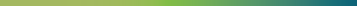 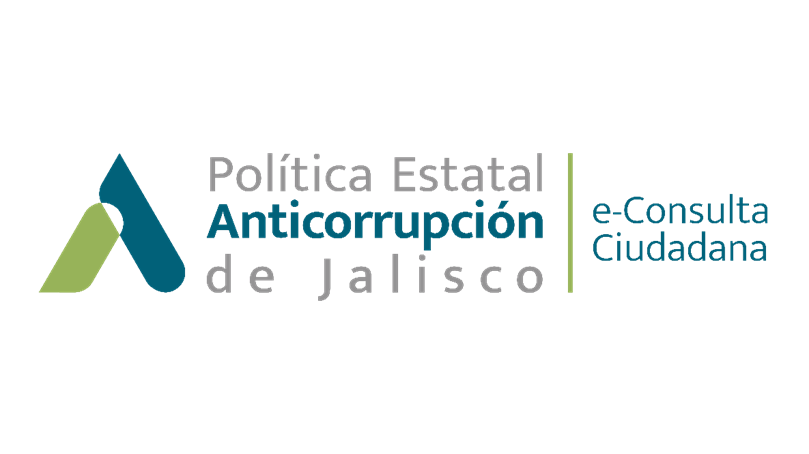 Resultados por reactivoAgosto de 2020Encuestas capturadas por día500450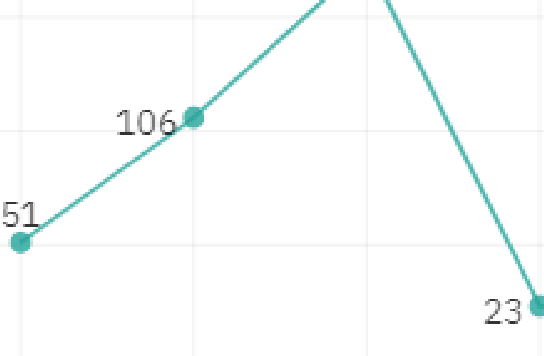 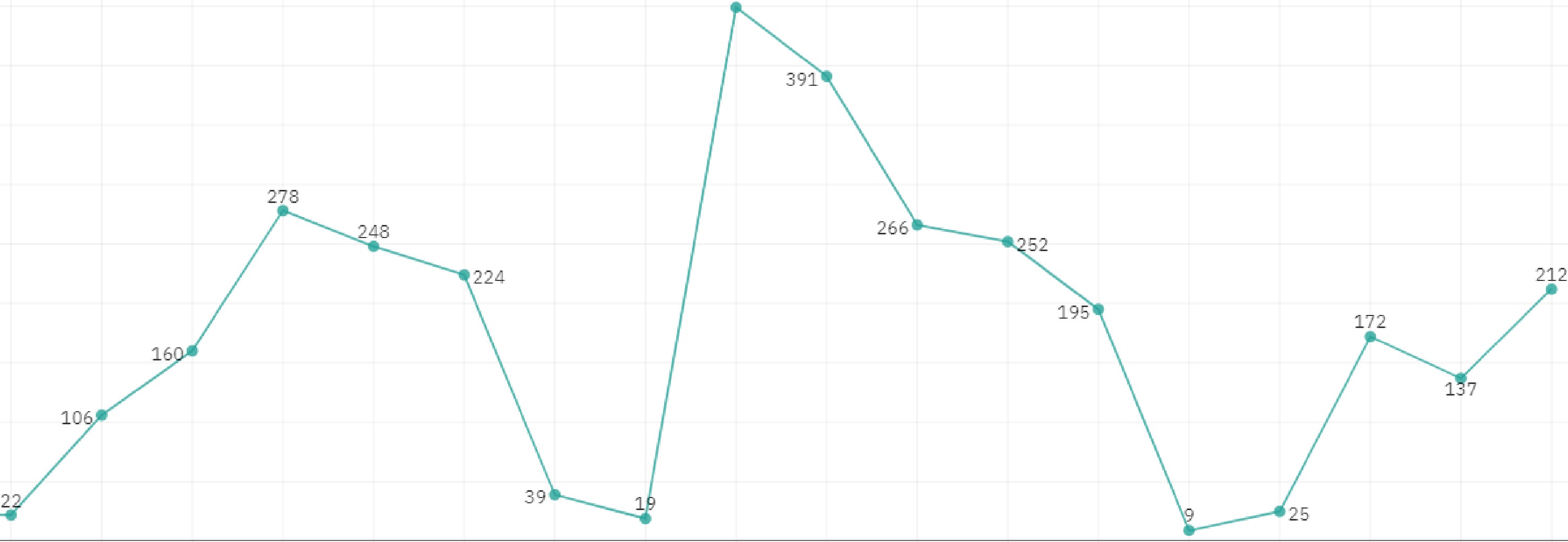 400350f 300á1� 250s:, .544920015010050o1	2	3	4	5	6	7	8	9	10	11	12	13	14	15	16	17	18	19	20	21	22Día cap uraMunicipios que participaron en la e-consulta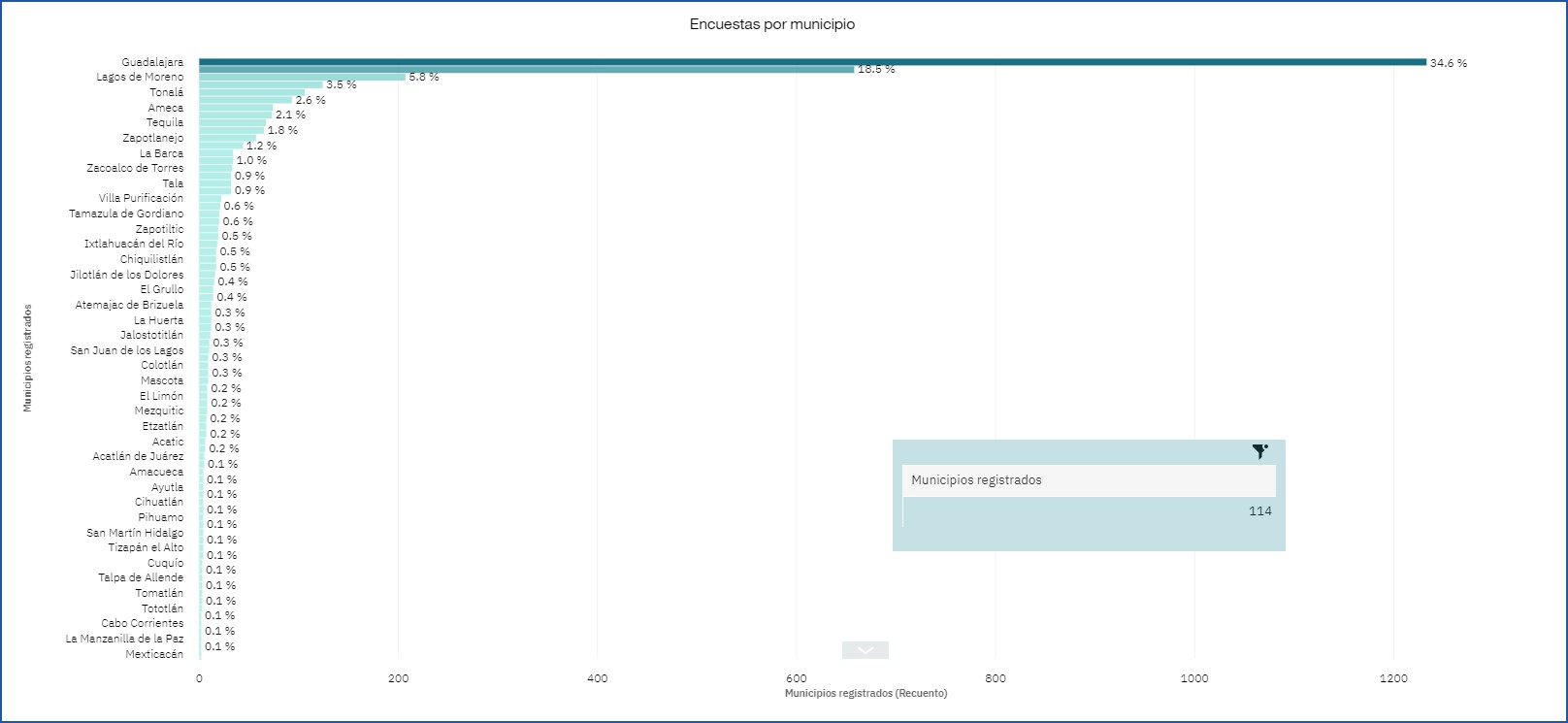 Primeros diez municipios que participaron en la e-consulta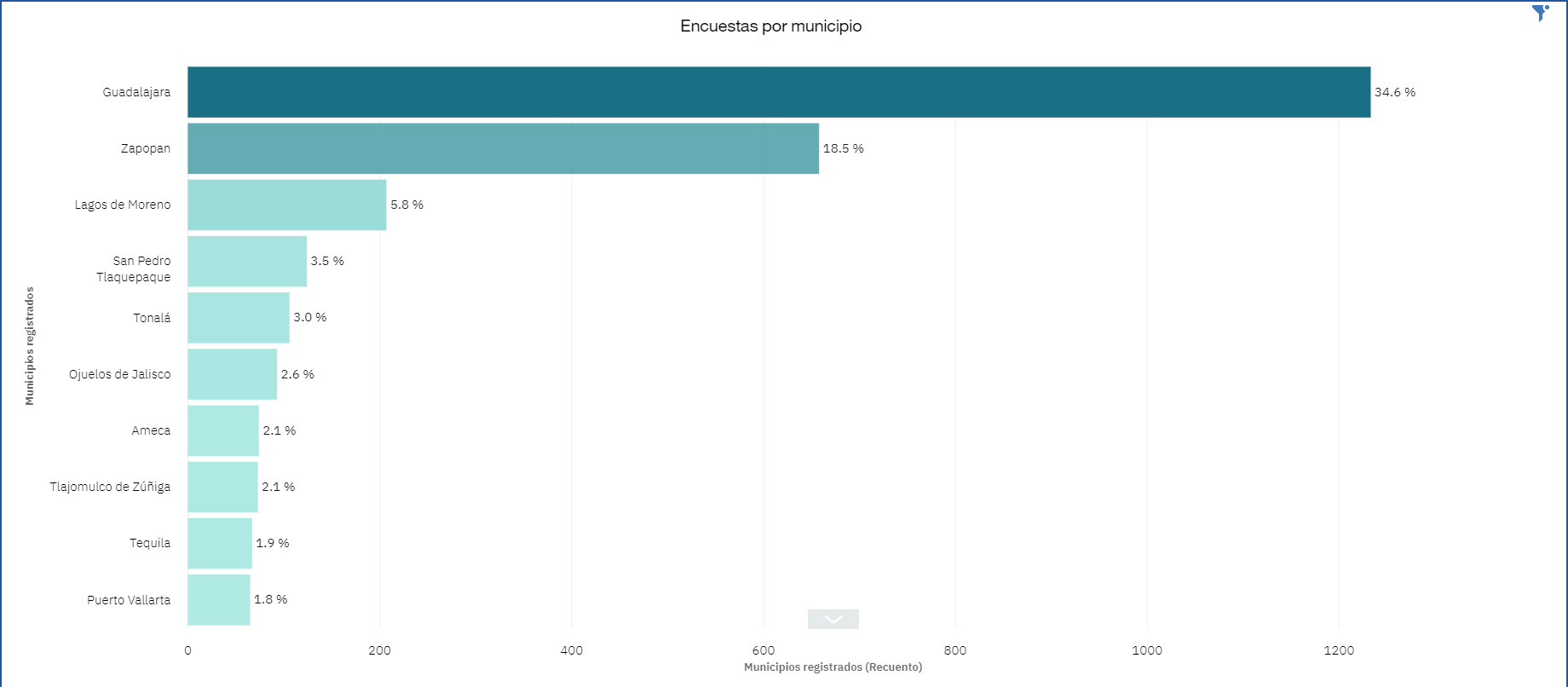 Municipios que NO participaron en la e-consulta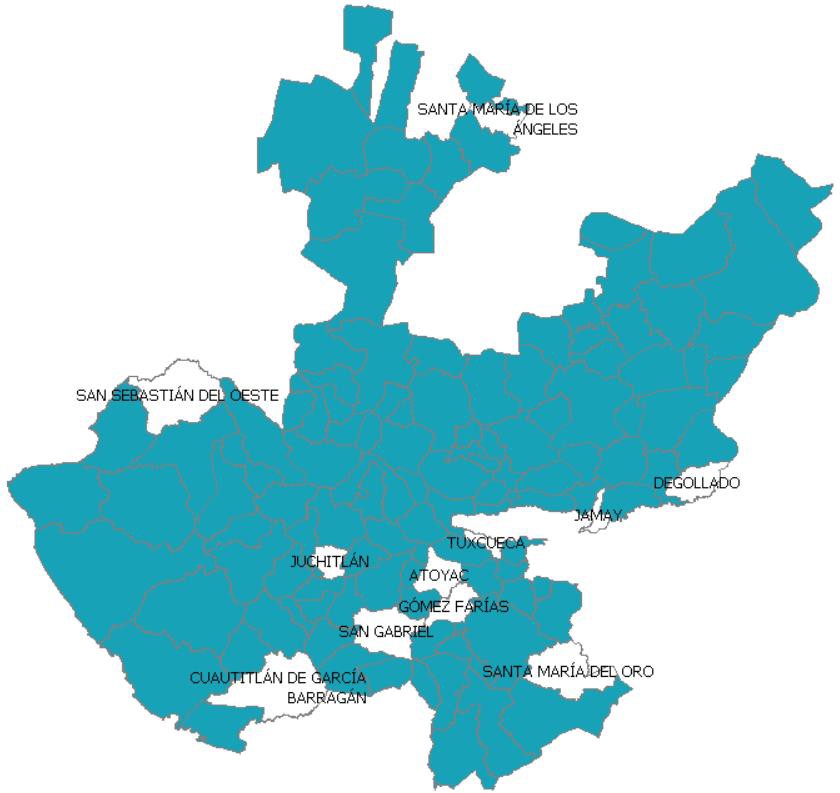 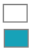 Participación en la e-consulta por regiones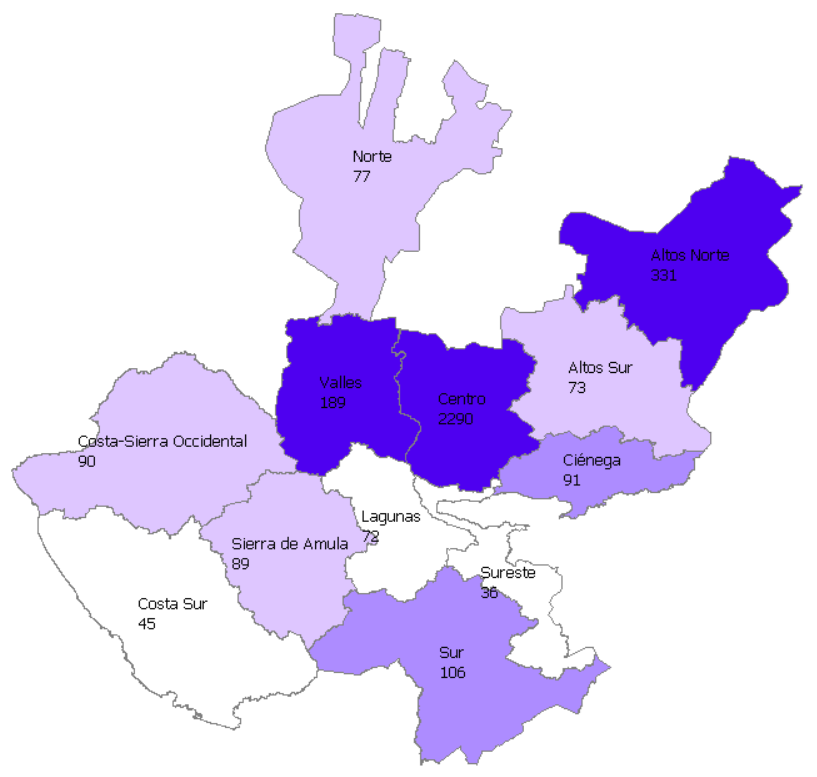 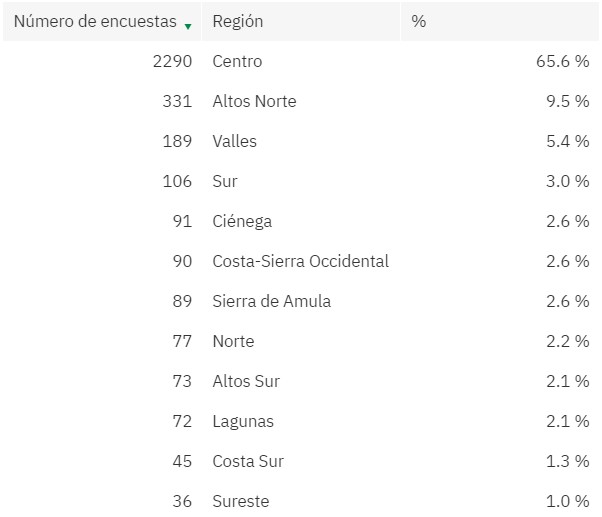 Encuestas por región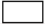 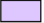 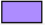 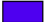 Registros por regiónSierra de Amula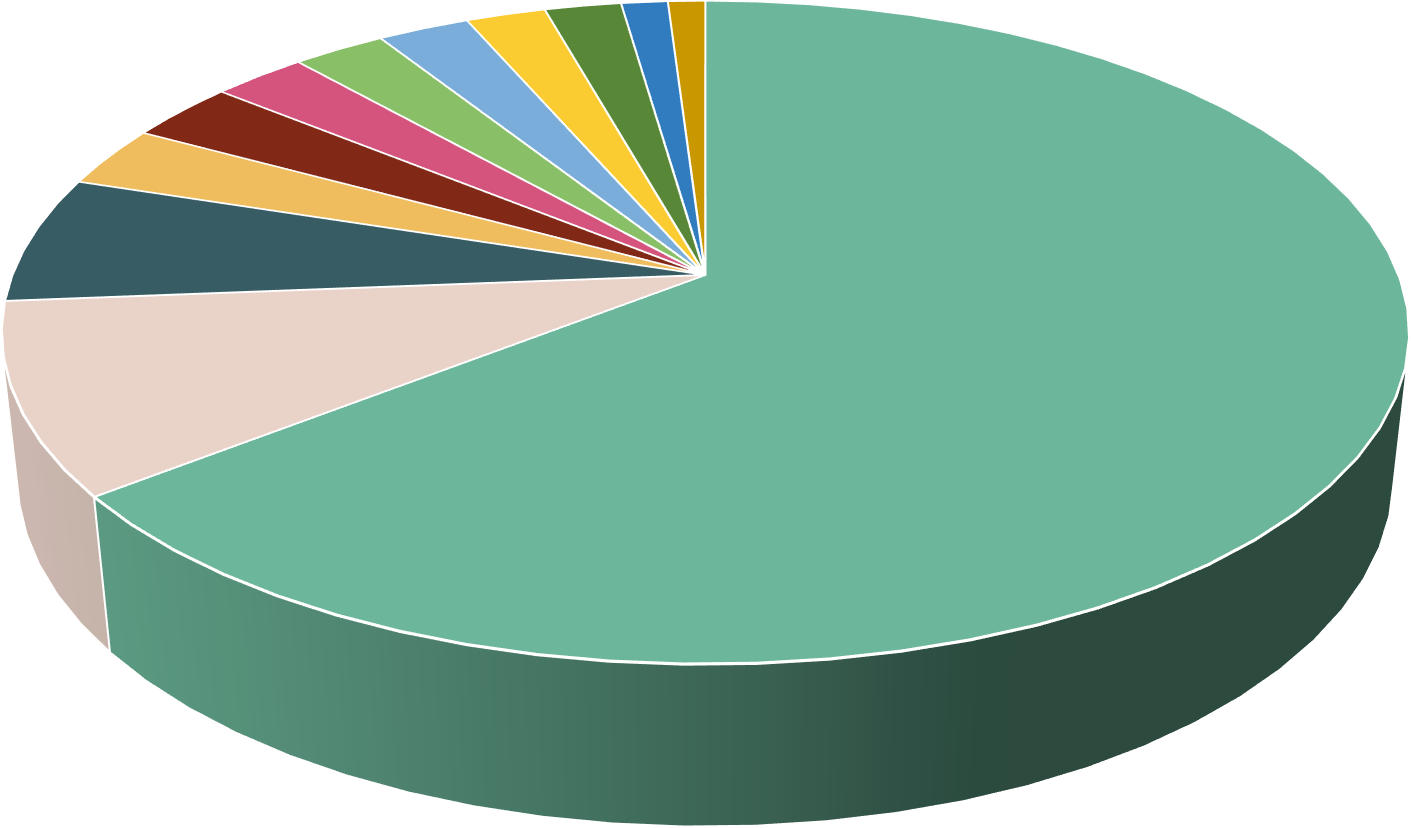 Altos CostaSuresteCosta-Sierra Occidental3%	Norte2%Sur2%Sur1%	1%3%LagunasCiénega 3%Valles 6%Sur   3%3%Altos Norte 9%Centro 64%7Registros por género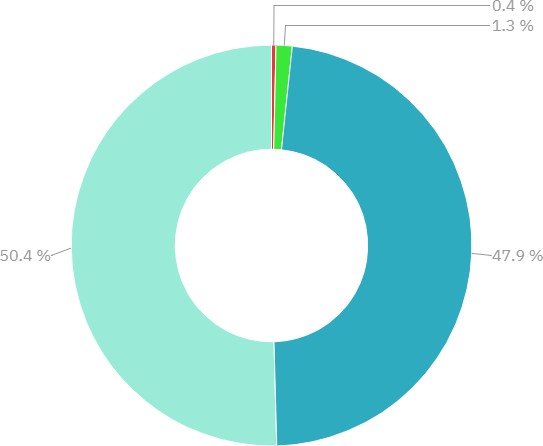 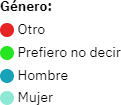 Rango de edad de 5 en 5 años (Similar a lo que usa el INEGI en Censos de Población)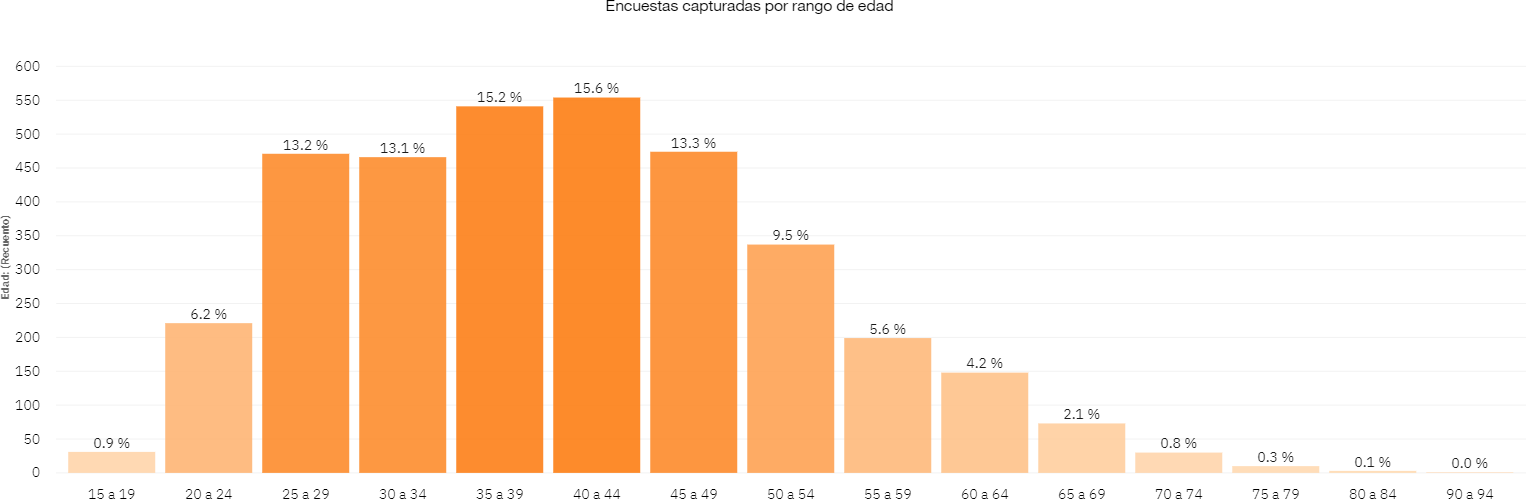 Rango de edad de 10 en 10 años (Similar a lo que hizo la SESNA)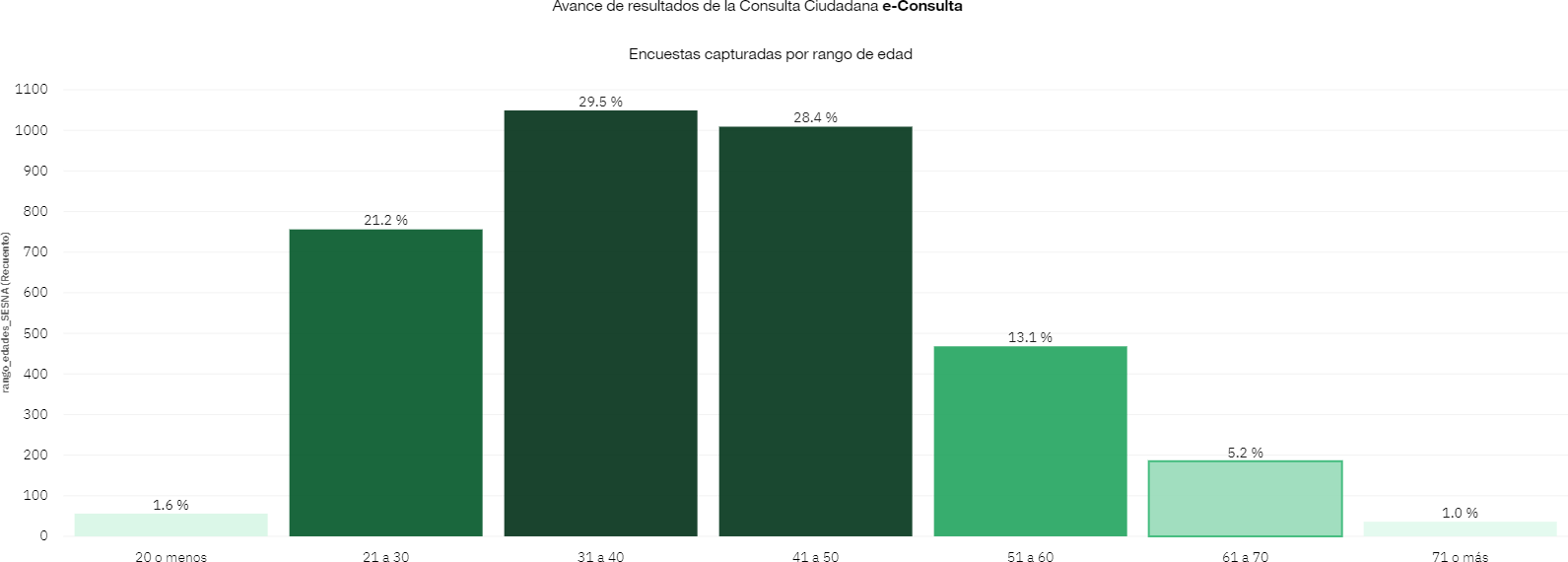 Distribución de la pertenencia a organizaciones e instituciones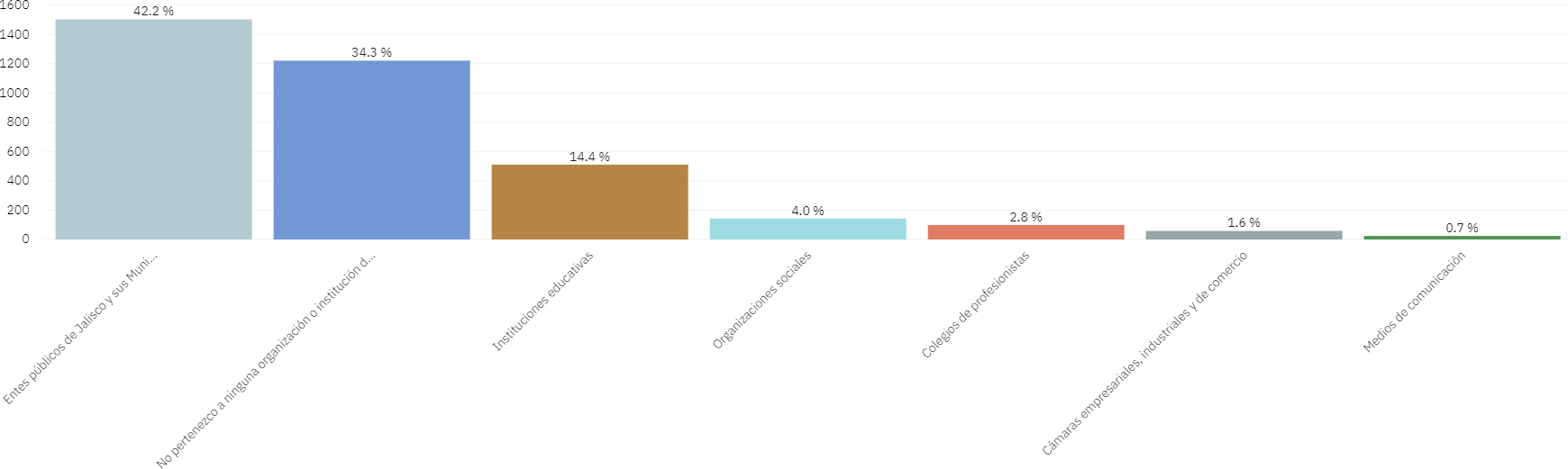 Escolaridad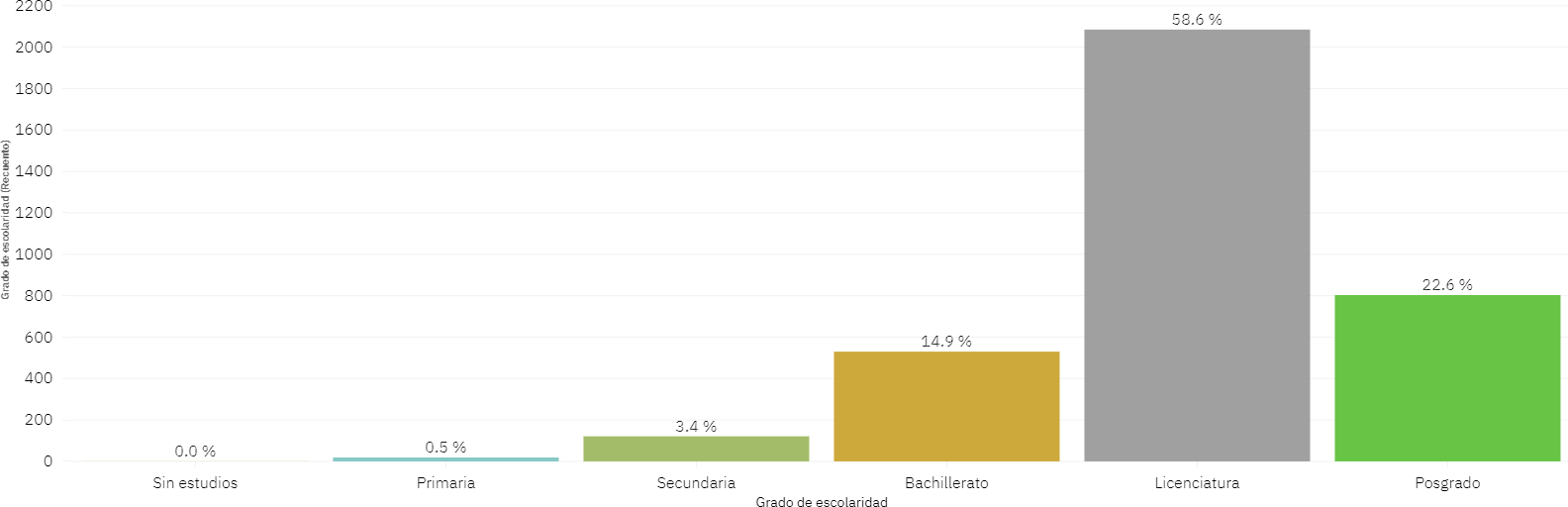 1. ¿Qué tan importantes consideras	que son las siguientes medidas para controlar la corrupción?Limitar la actuación de quienes trabajan en el servicio público por medio de normas, manuales, procedimientos, vigilancia y otros mecanismos22002000180052.4%16001400120 01 0008006003V6.,.....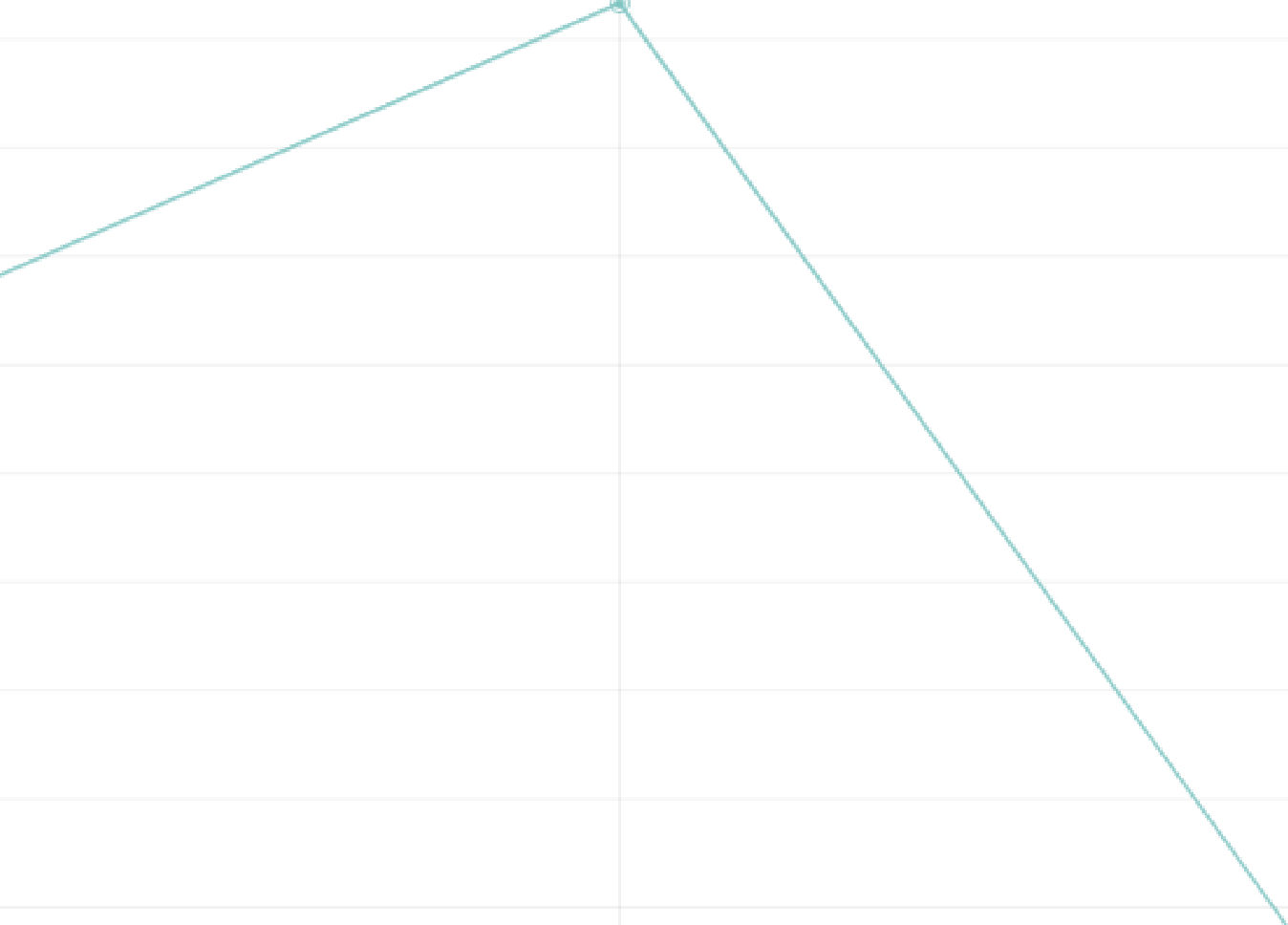 400200o 	1.8.2%Importante	Muy importante	nada importante	Neutral	Poco importante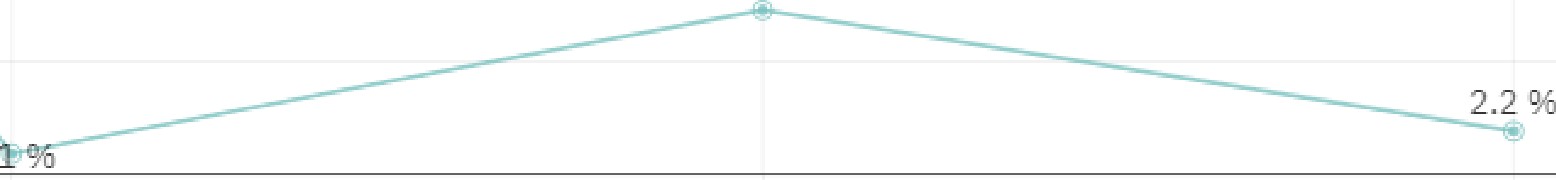 l  ¿Qué tan importan tes consideras que son las siguientes medidas   para controlar la corrupción?Promover el comportamiento íntegro y ético de las personas y de las organizaciones públicas, privadas y sociales2800260024002200200018001600140012001000800600400200o25.2 %70.2%/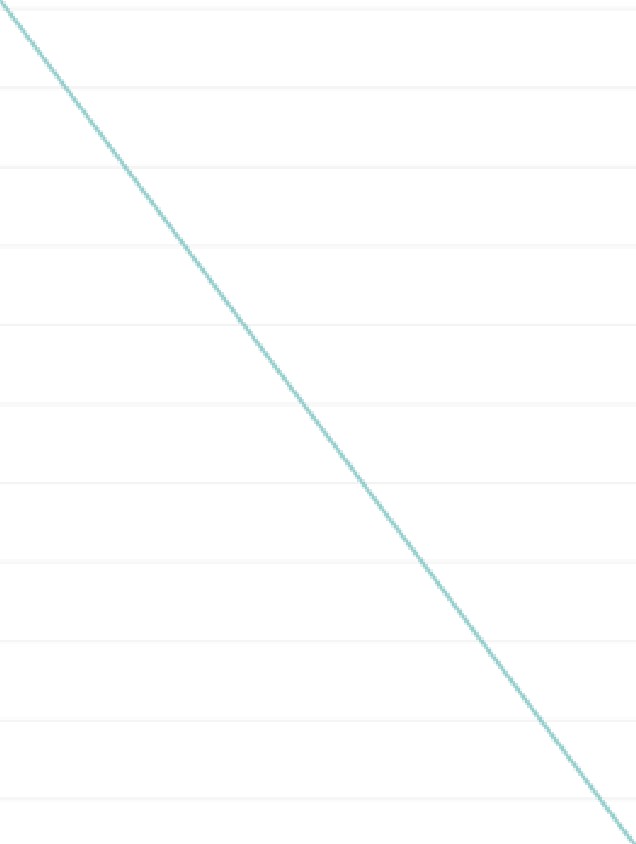 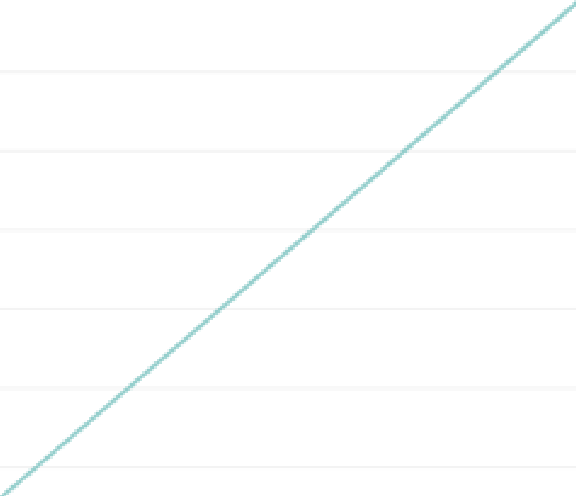 3. 4.%	0.8%Importante	Muy importante	Nada importante	Neutral	Poco importarte¿Qué tan importantes consideras que son las siguientes medidas para controlar la corrupción?Castigar a las personas corruptas, ya sea que trabajen en el servicio público o sean particulares350030002500200015001000500o77 . 2 %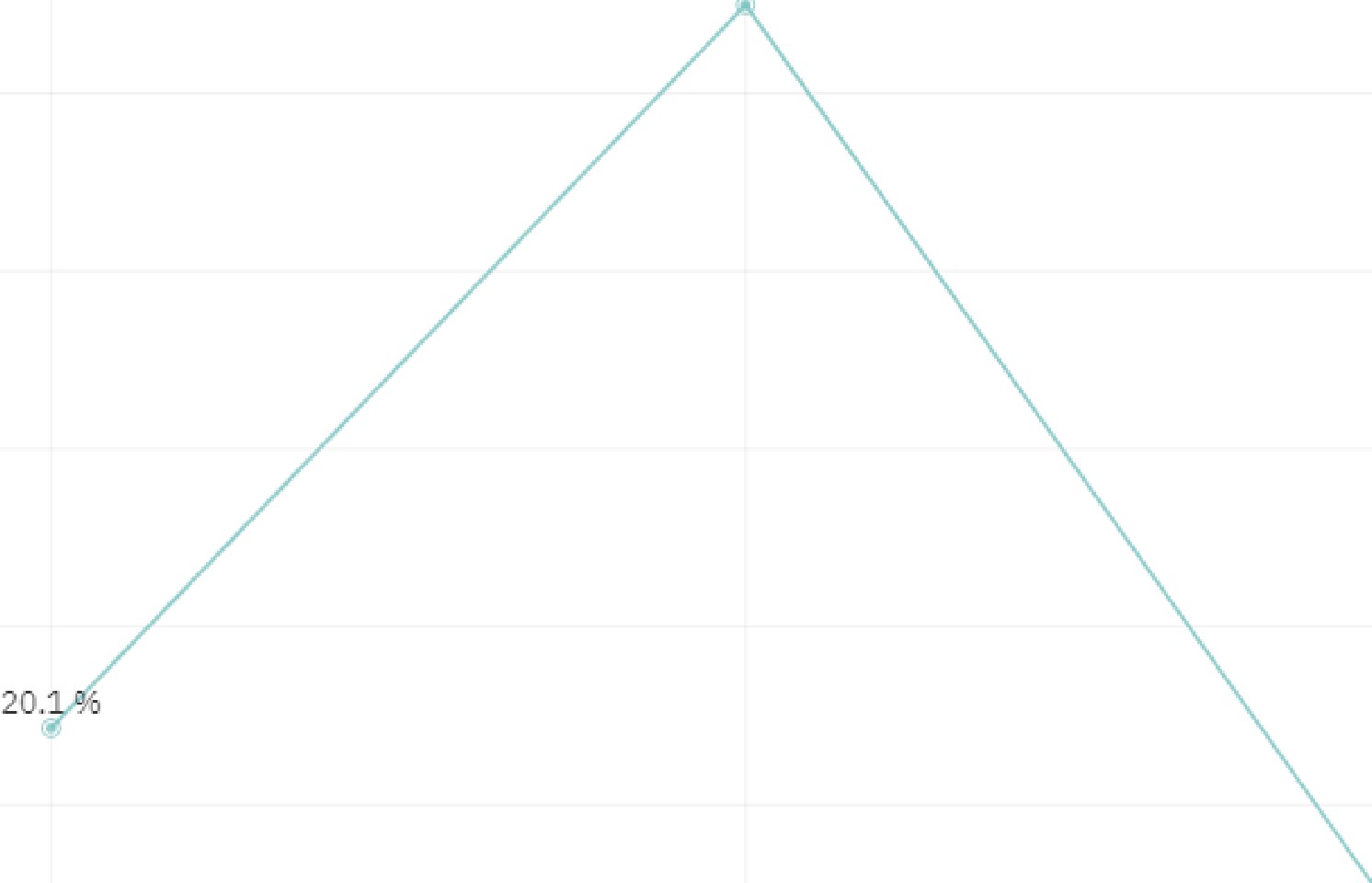 2.0%	0.4%importante	Muy importante	Nada importante	Neutra l	Poco importante¿Qiué tan importantes consider as que son las s igui entes medidas para controlar  la corrupción?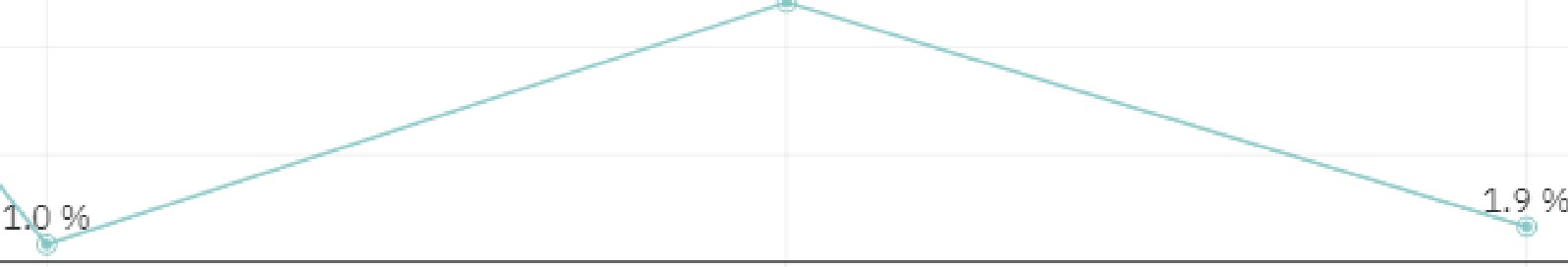 Involucrar más a la ciudadanía y la iniciativa privada en labores del gobierno20001800160014001200100080060040020034.549 .1 %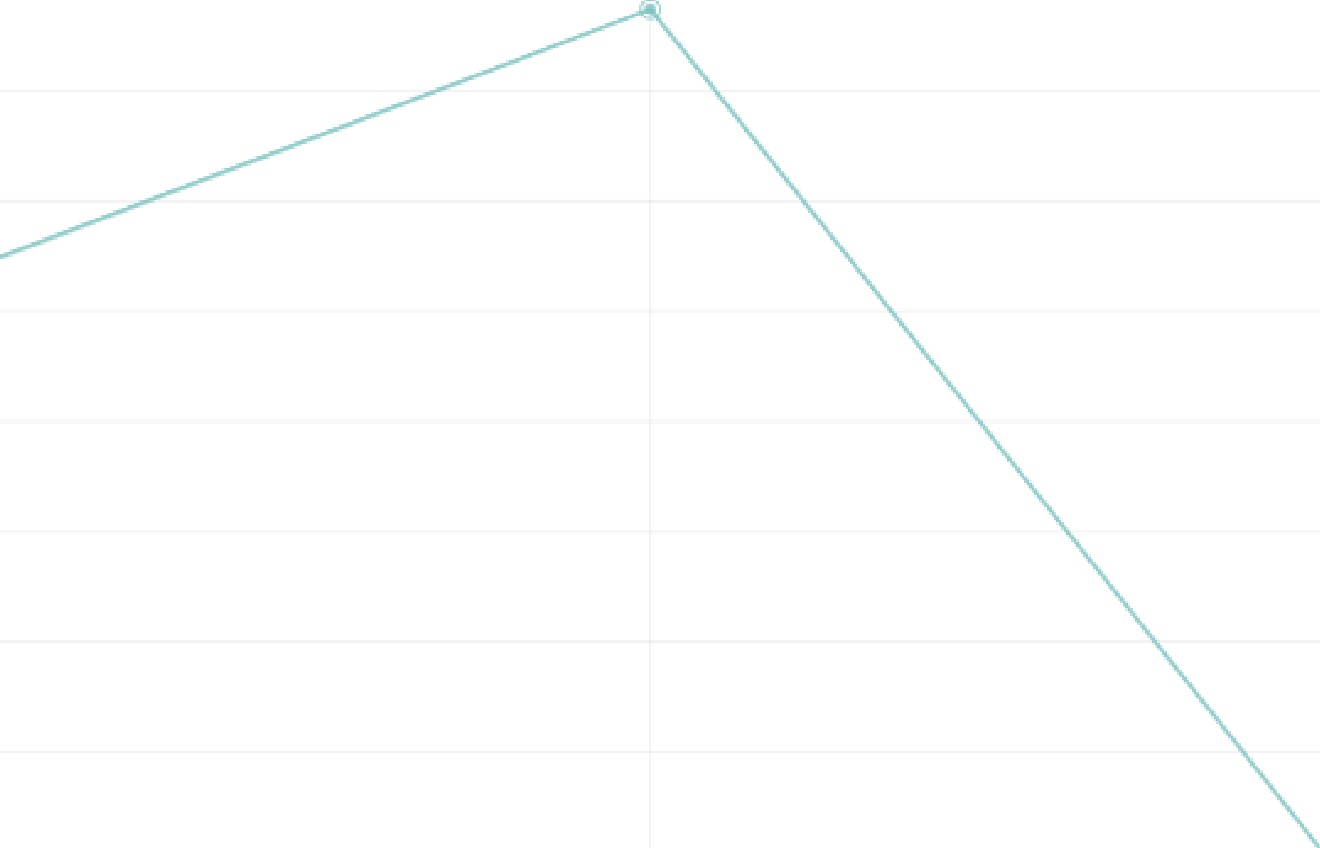 13.5 %oImportanteMuy importante	Nada importante	Neu tral	Poco importante¿Qué tan de acuerdo estás con las siguientes medidas para lograr un comportamiento íntegro de la s personas y organizaciones públicas, privadas y sociales?2..1. Deben contratarse para el servicio público  a las  personas por  sus capacidades y méritos350030002500200015001000500o 	0 .7 %	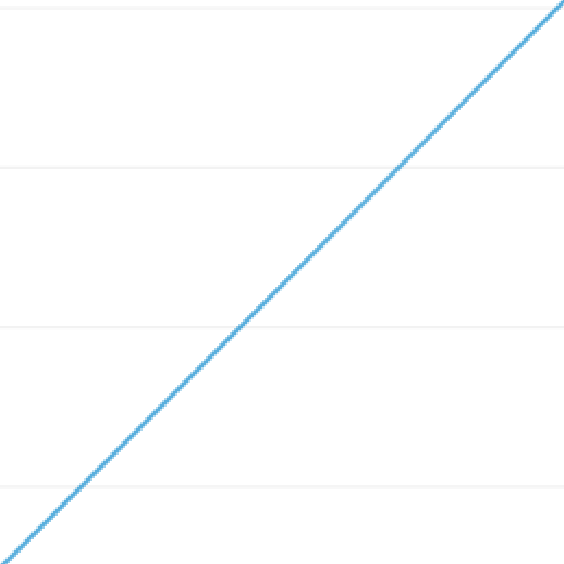 4.9 %79.5 %%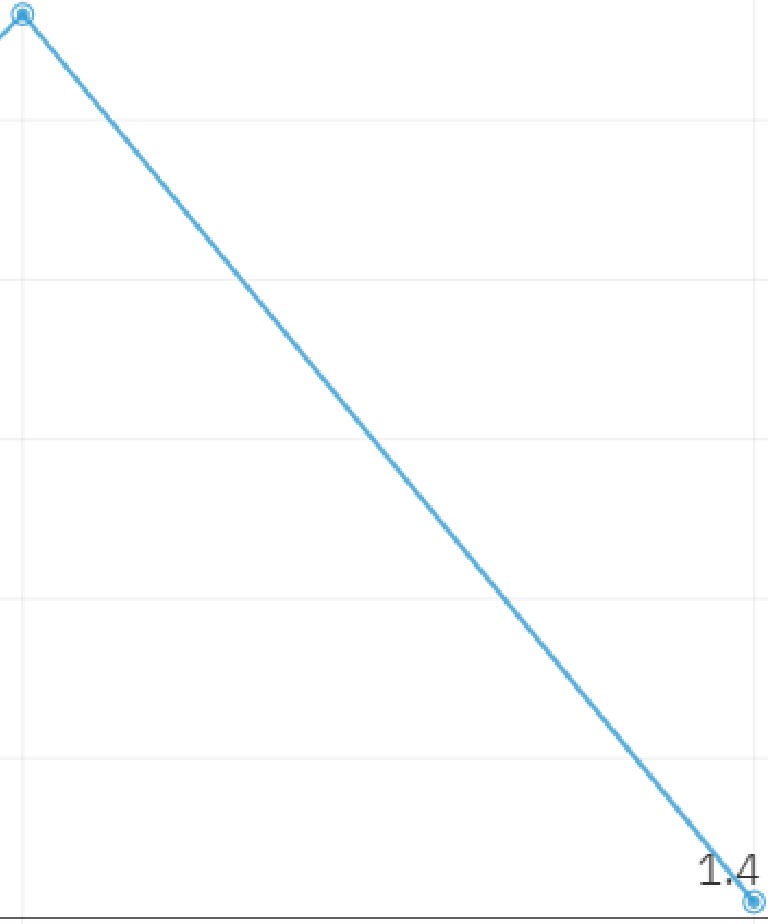 En desacuerdo	Ni de acuerdo, ni desacuerdo	Parcialmente de acuerdo	Tota lm ente de acuerdo	Totalmente en desacuerdo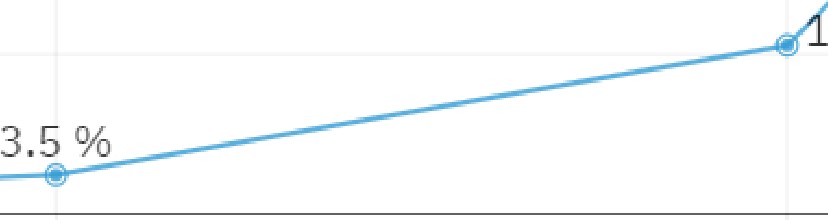 2. ¿Qué tan de acuerdo estás con las siguientes medidas para lograr un comportamiento íntegro de las personas y organizaciones públicas, privadas y sociales?2.2. Cada uno debe dar el ejemplo de integridad con nuestro comportamiento diario3500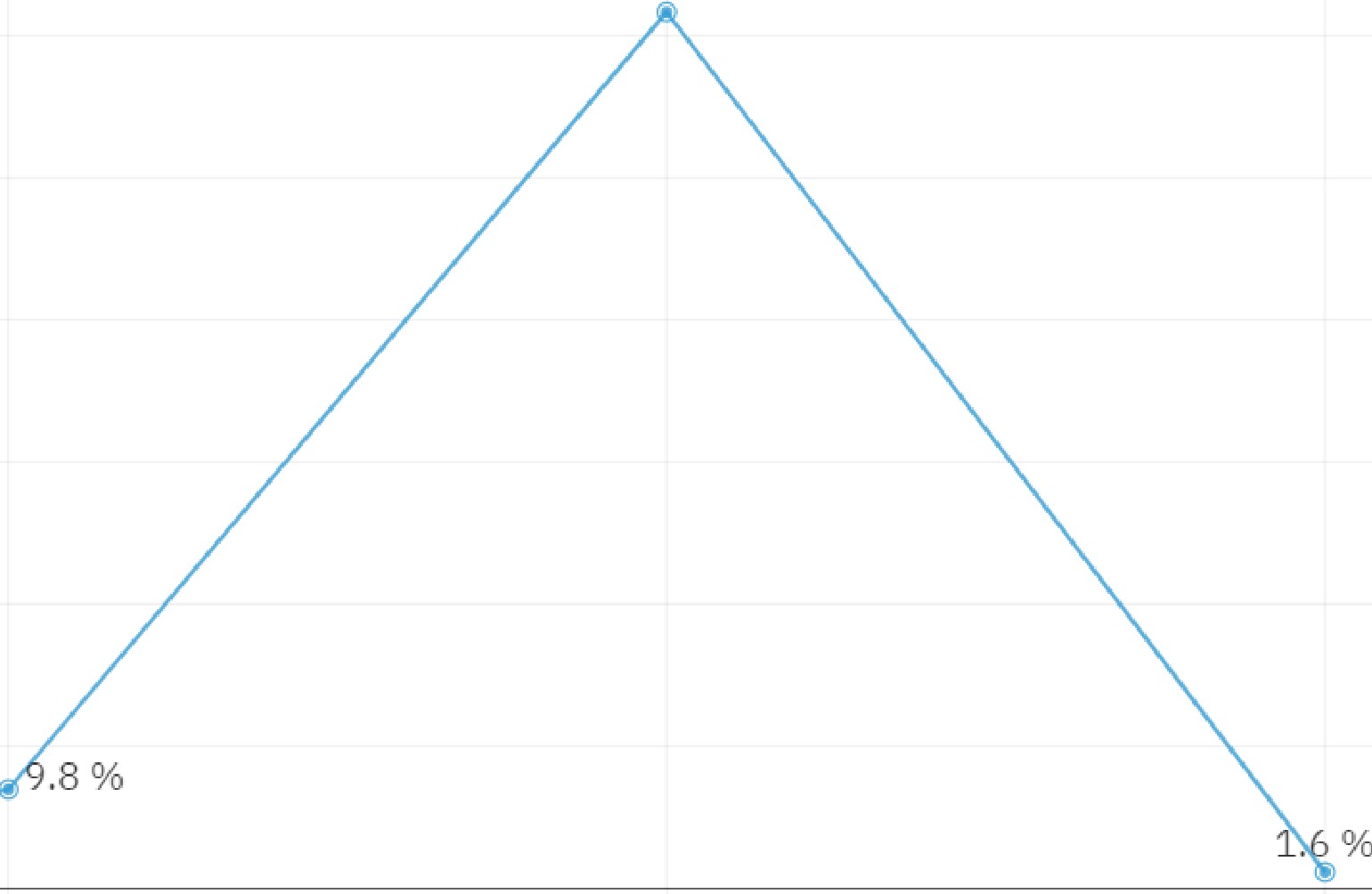 3000250020001500100086.6 %500o0.2%En desacuerdo1.8%Ni de acuerdo, ni desacuerdo	Parcialmente de acuerdo	Totalmente de acuerdo	Totalmente en desacuerdo2. ¿Qué tan de acuerdo estás con las siguien te s medidas para lograr un comportamiento íntegro die las personas y orgia nizaciones públicas, privadas y soc iales?2.3.. L as   empresas deben ser responsables de la integridad de su organización  y comportamiento ético de su personal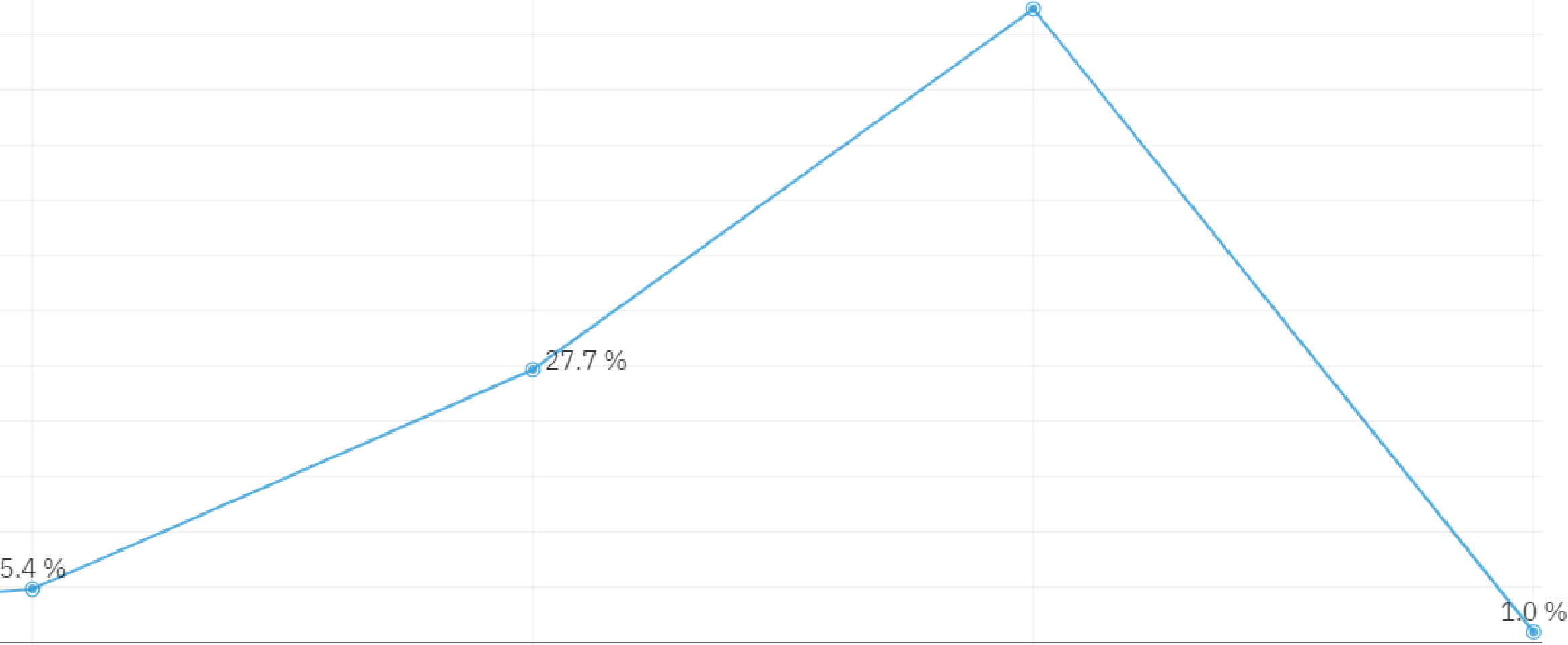 260024002200200018001600140012001000800600400200o1 .4 %	64.4%En desacuerdo	Ni de acuerdo, ni desacuerdo	Parcialmente de de acuerdo	Totalmente de acuerdo	Totalmente en desacuerdo2. ¿Qué tan de acuerdo estás con las siguientes medidas para lograr un comportamiento íntegro de las personas y organizaciones públicas, privadas y sociales?2.4. Deben enseñarse en las escuelas valores éticos, como honestidad, responsabilidad, justicia, solidaridad, respeto a la ley35003000250020001500100050085.9%o	0.3%3.2%En desacuerdo	Ni de acuerdo, ni desacuerdo	Parcialmente de acuerdo	Totalmente de acuerdo	Totalmente en desacuerdo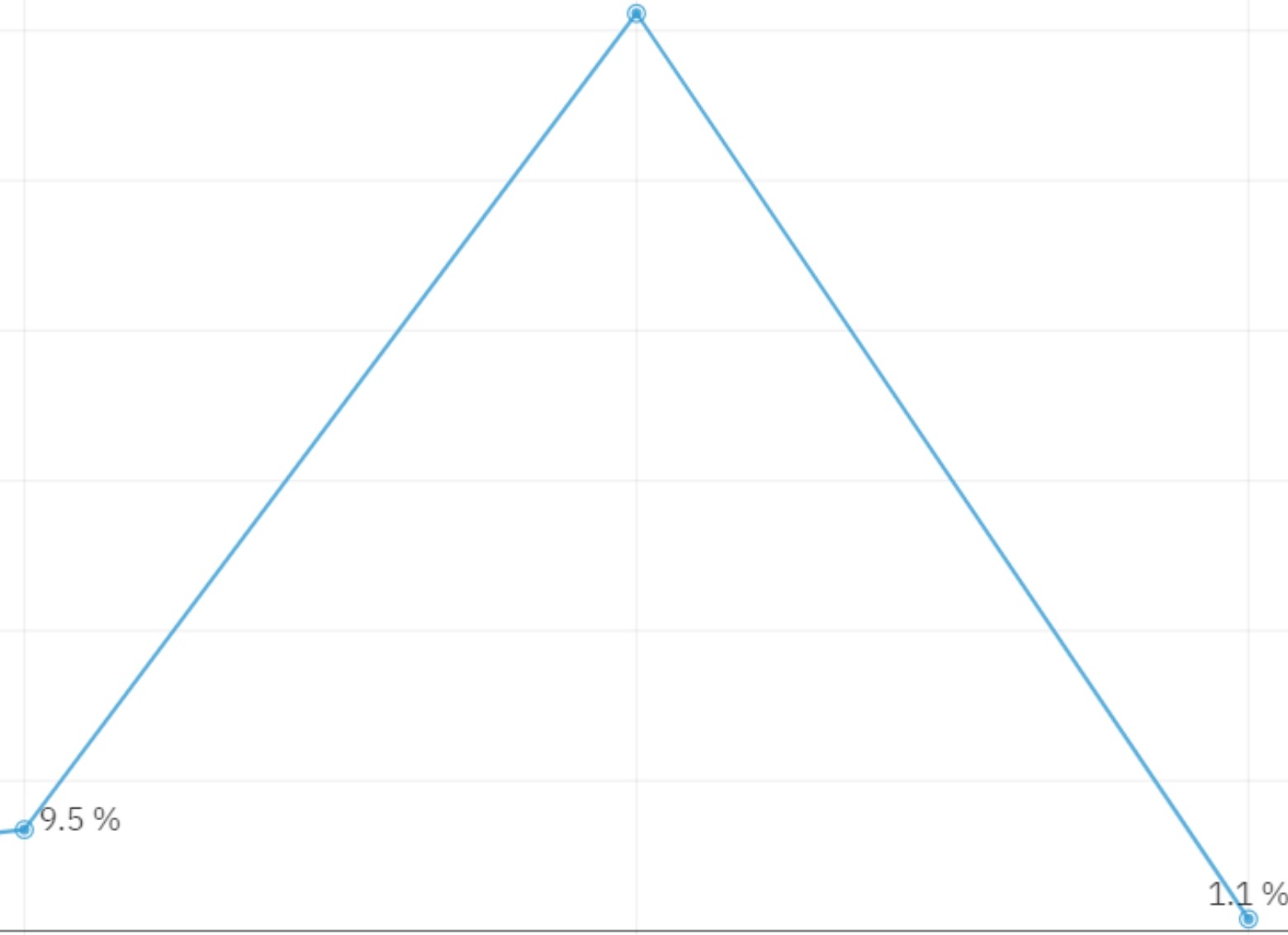 ¿Qué tan de acuerdo estás con llas	siguientes medidas para lograr un comportamiento íntegro de las personas y organizaciones públicas, privadas y sociales?2.5.. L as personas servidoras  públicas deben evitar el favorit ismo   en sus decisiones35003000250020001500100087 .5 %500o0.3 %En desacuerdo2.1 %Ni d e acuerdo, ni desacuerdo	Parcialmente de acuerdo	Totalmente de acuerdo	Totalmente en desacuerdo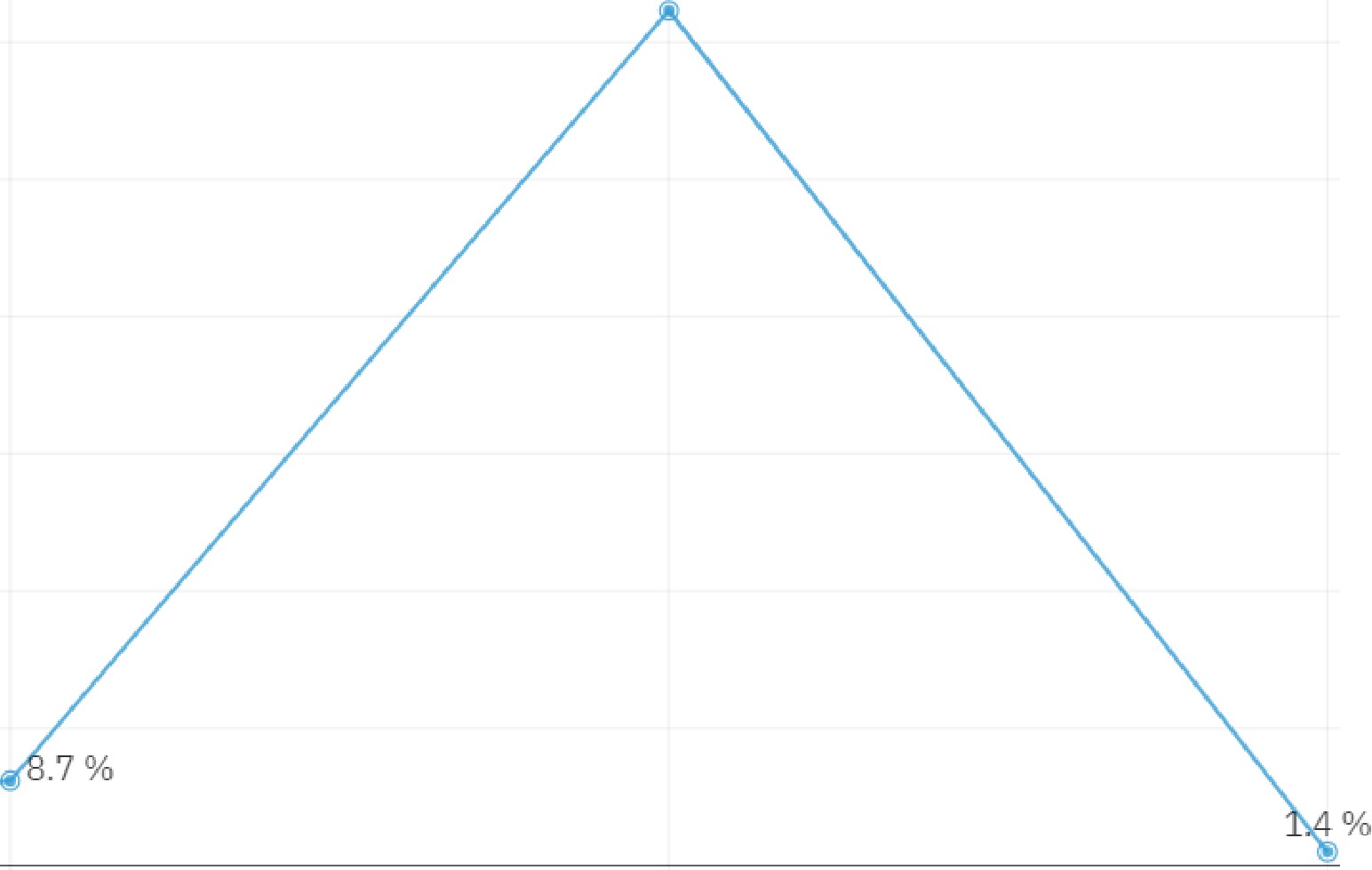 De las siguientes acciones conjuntas para controlar la corrupción, ¿qué tan importante es cada una?Las empresas participan con el Gobierno en el control de la corrupción 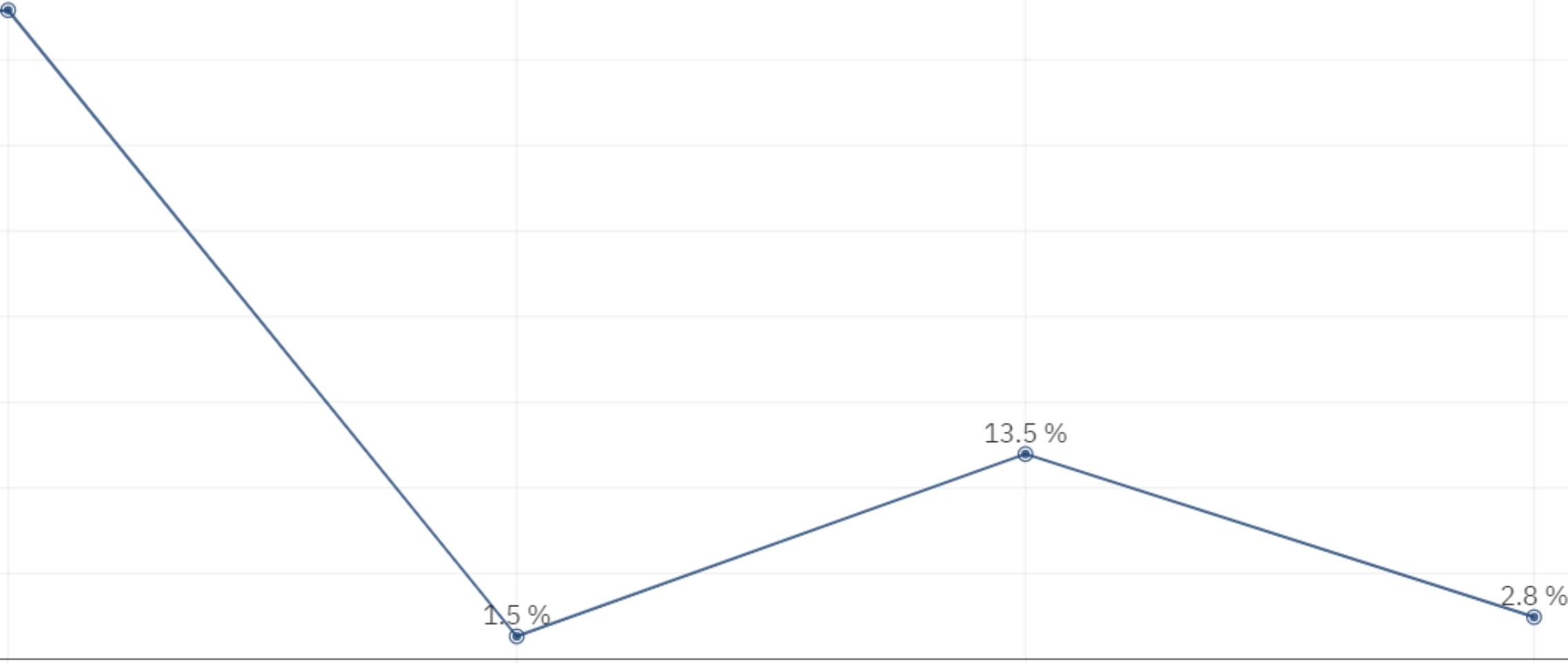 1800160014001200100080060040020042.6%39.7%	oI mp ortanteMuy import ante	Nada importante	Neutra l	Poco importante3. De las siguientes  acciones conjuntas para controlar la corrupción, ¿qué tan iimportante es cada una?La ciudadanía colabora  con  el Gobierno para diseñar estrategias y buenas prácticas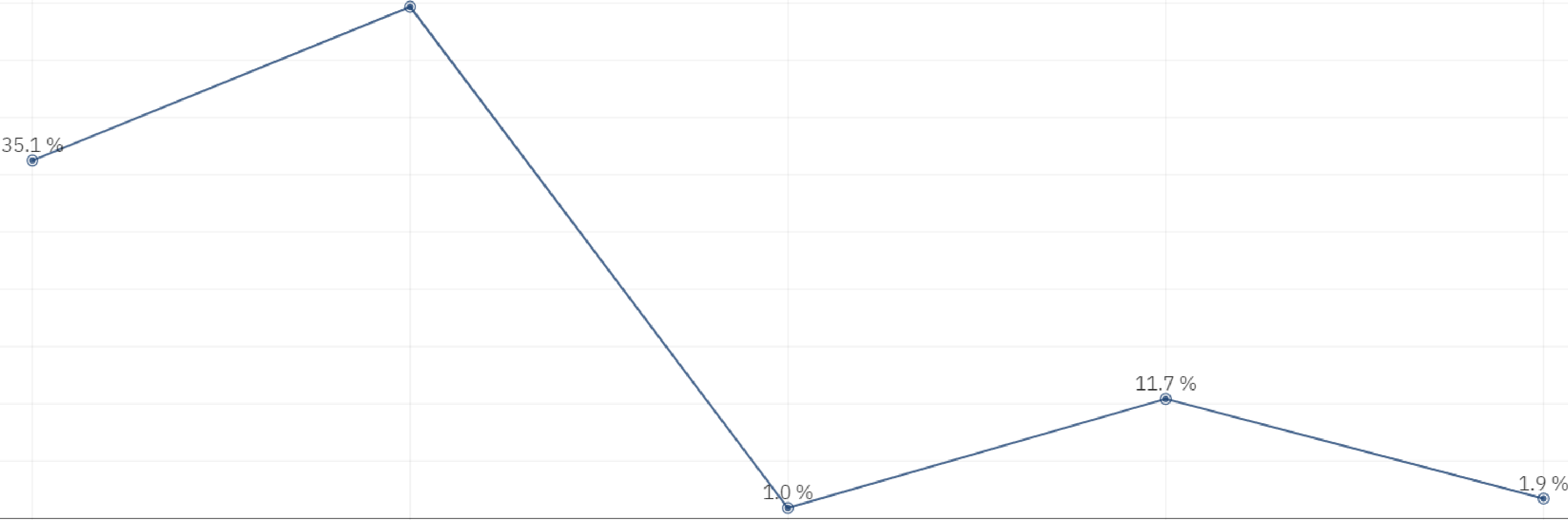 20001800160014001200100080060040050.2%200oI mp or1 anteMuy importante	Nada importante	Neutral	Poco importan te3. De las siguientes acciones conjuntas para controlar la corrupción, ¿qué tan importante es cada una?L as diputadas y diputa dos elaboran leyes y toman sus decisiones con la part icipación del Go,biern	o   y la c iudadaní   a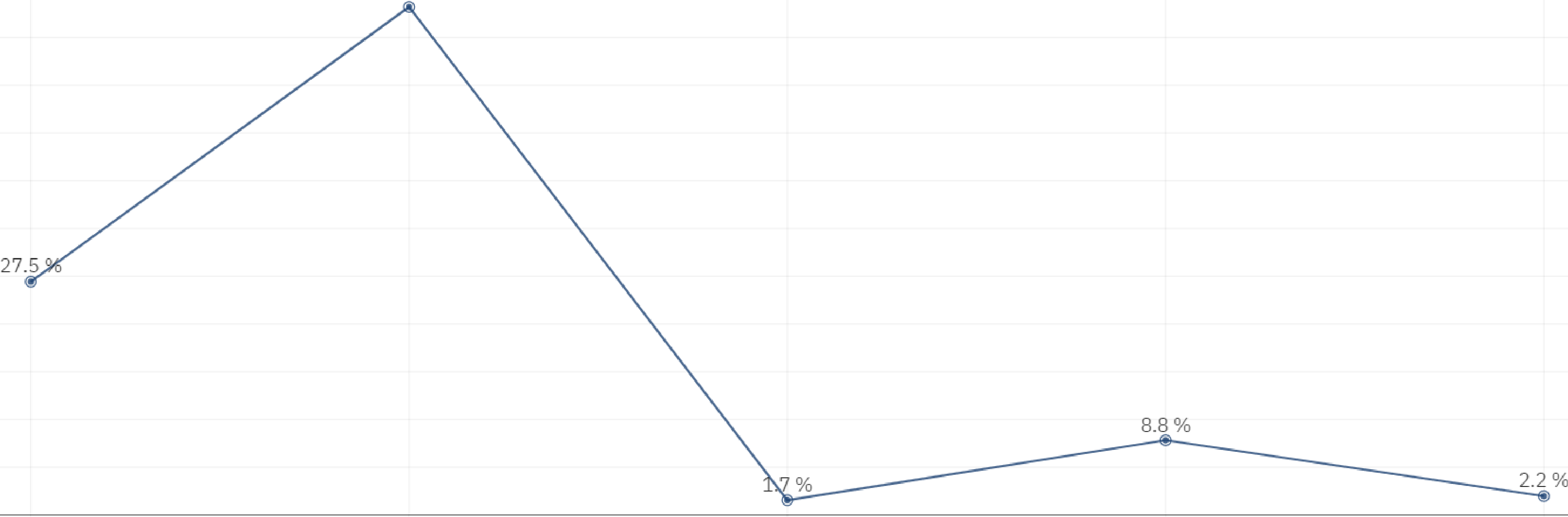 2400220020001800160014001200100080060040059.8%200oI m p ortanteMuy importante	Nada importante	Neutral	Poco importanteDe las siguientes acciones conjuntas para controlar la corrupción, ¿qué tan importante es cada una?El Gobierno toma en cuenta a la ciudadanía en sus actividades y decisiones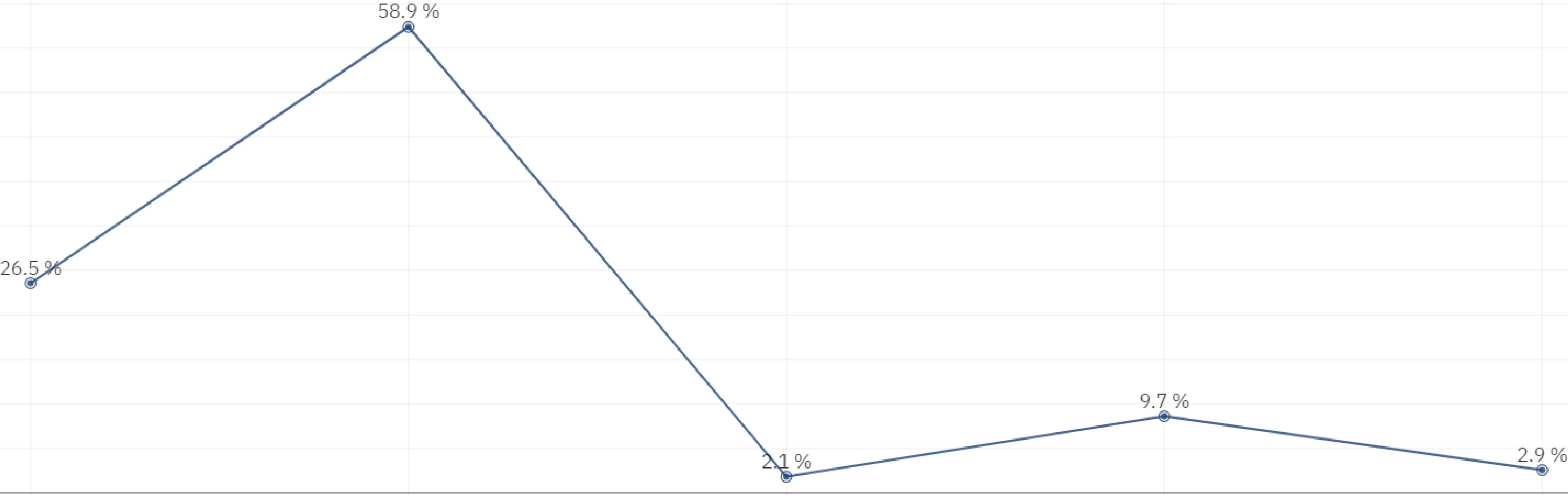 24002200200018001600140012001000800600400200oI mp orta nte	Muy importante	Nada importante	Neutral	Poco importanteHablemos sobre el Gobierno. ¿Qué 1an importante es re alizar las siguientes acciones para controlar lla corrupción?I mportant e	Muy import ante	Nada impo rtante	Neut ral	Poco im portan te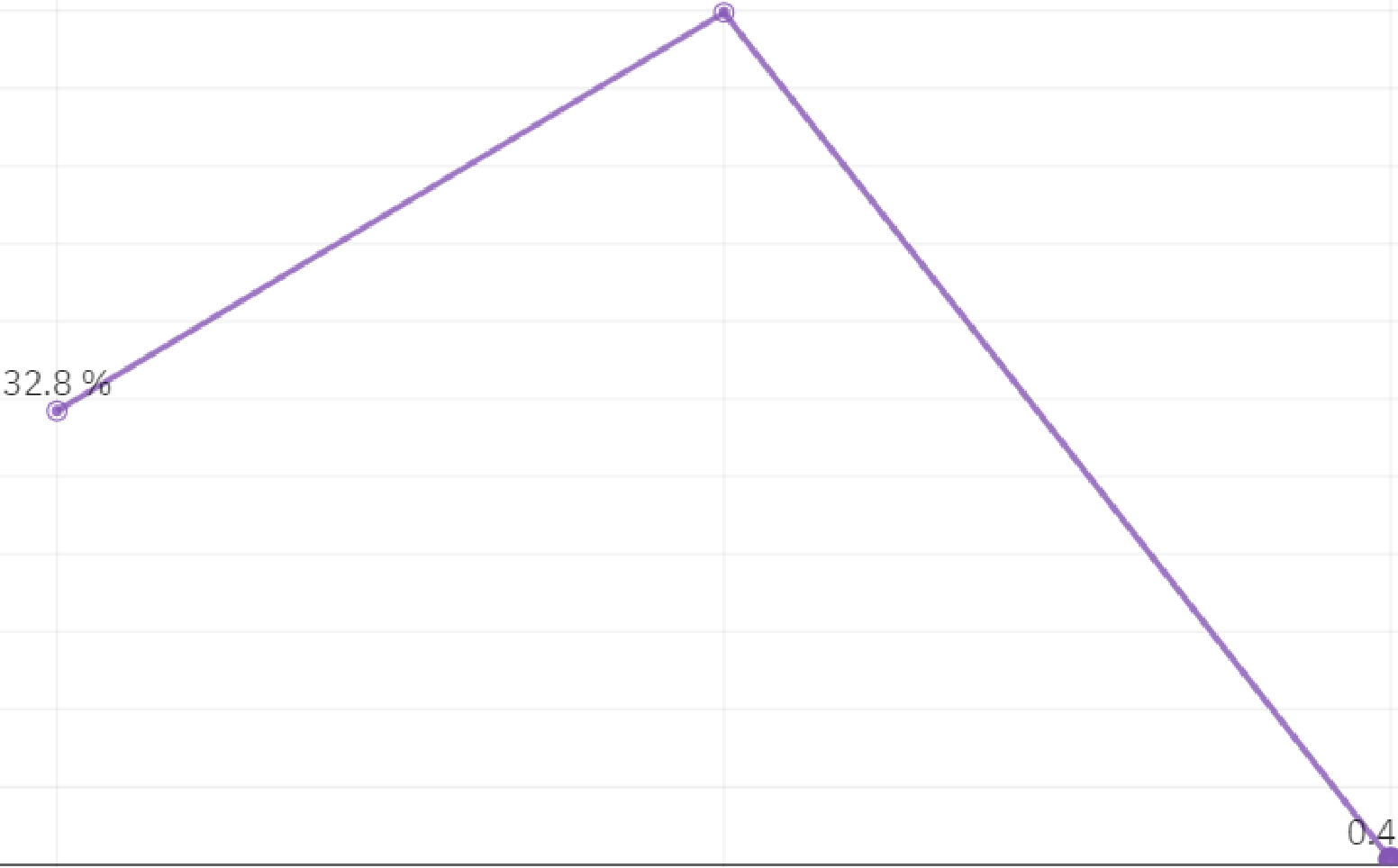 Hablemos sobre el Gobierno. ¿Qué tan importante es realizar las siguientes acciones para controlar lla corrupción?Ident ifi car los riesgos de corrupc ión en el desarrollo de sus actividades (compras y obras públicas, contrataciones, etcétera)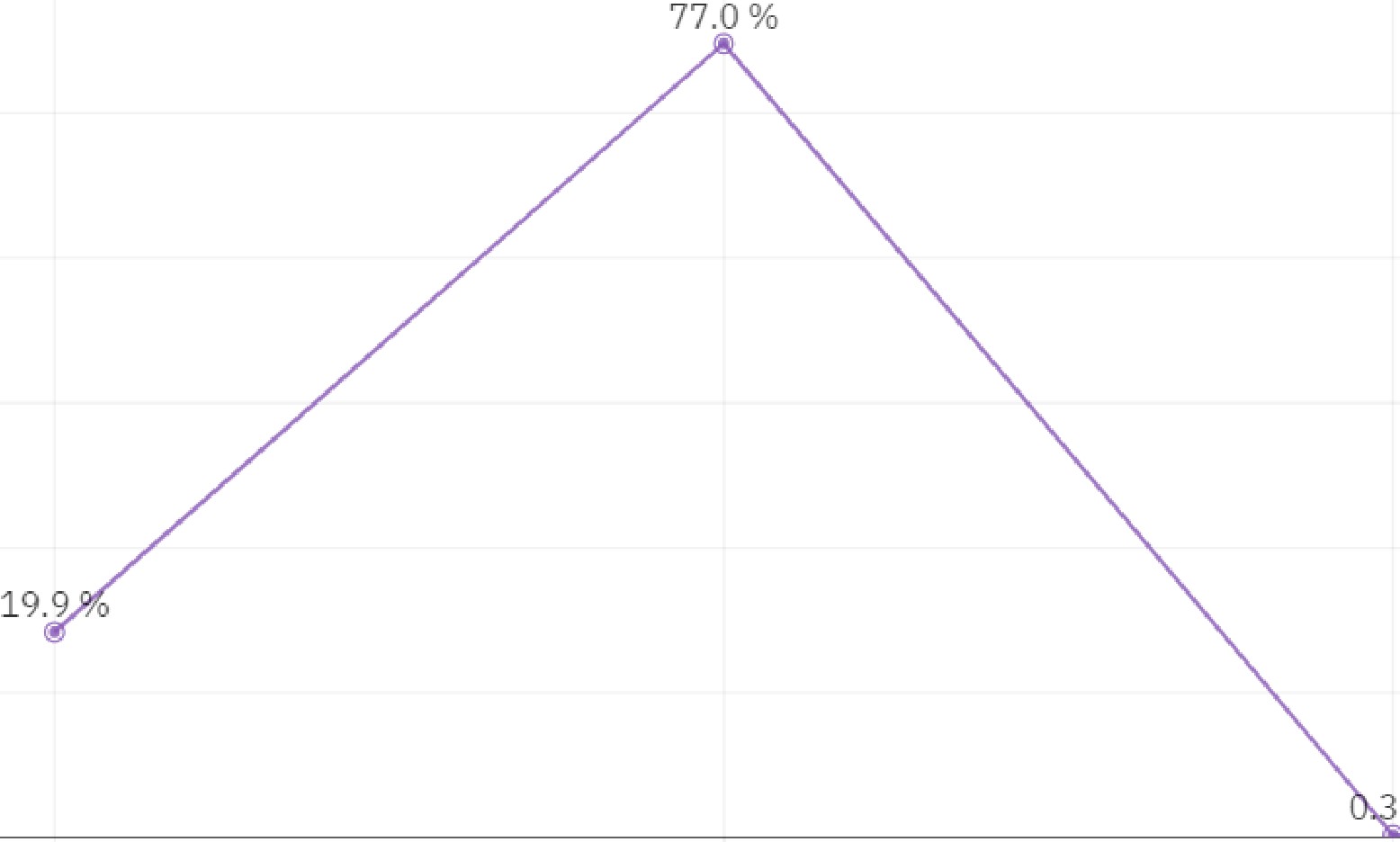 350030002500200015001000500o%	2.4%	0.4 %I mport ante	Muy import ante	Nada importante	Neutral	Poco imp ort ant e4. Hablemos sobre el Gobierno. ¿Qué tan importante es realizar las siguientes acciones para controlar lla corrupc ión?G ene rar y transparentar informac ión útil sob re el uso de los recu rsos púb lic os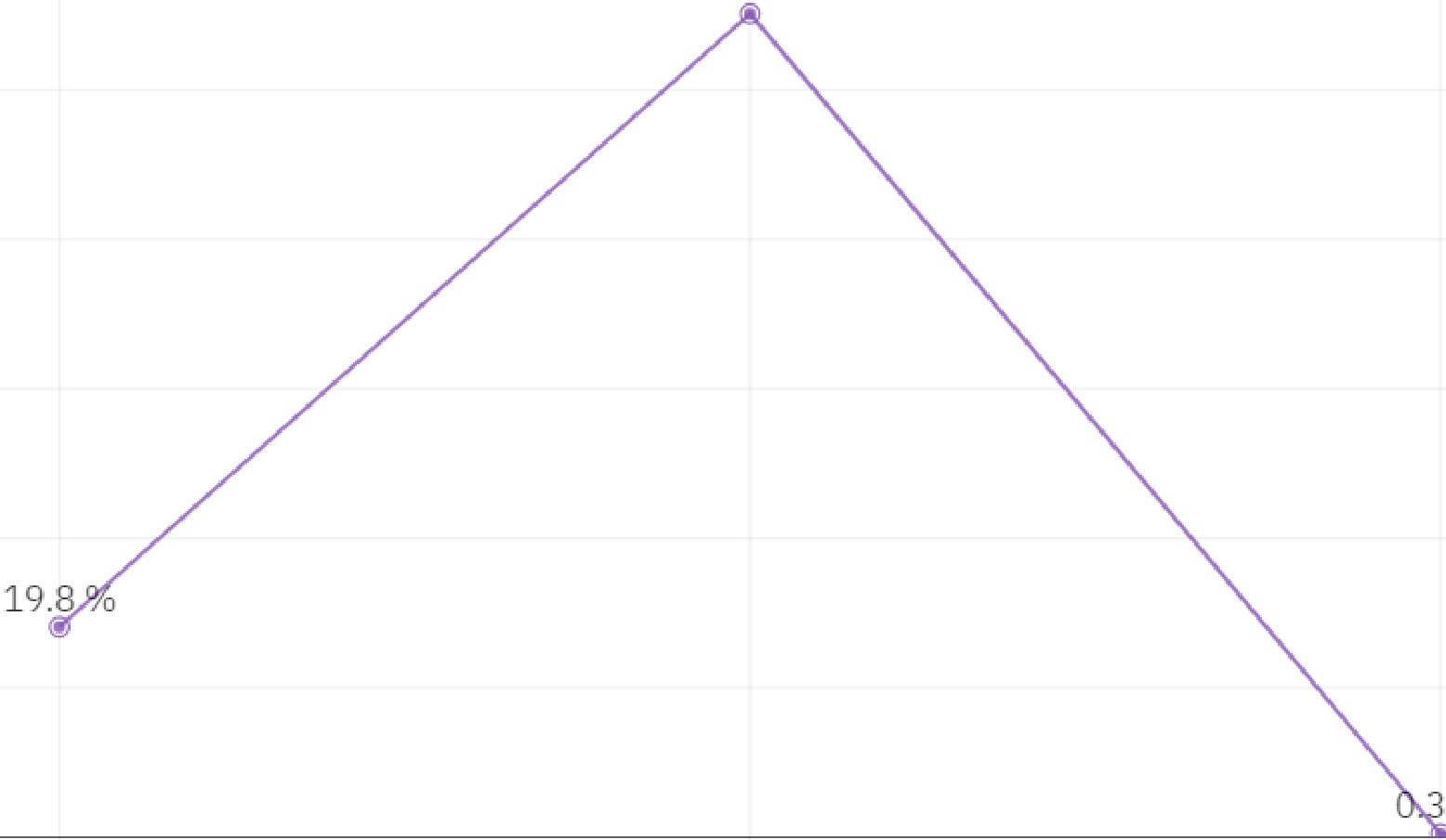 350030002500200015001000500o77 .4 %%	2.2%	0.3%I mp ortan t e	Muy im po rt ante	Nada importante	Neu tral	Poco importan teHablemos sobre el Gobierno. ¿Qué tan importante es realizar las siguientes acciones para controlar la corrupción?Coord in ar a las ins t itu ciones públicas para vigilar el uso de lo s recursos públicos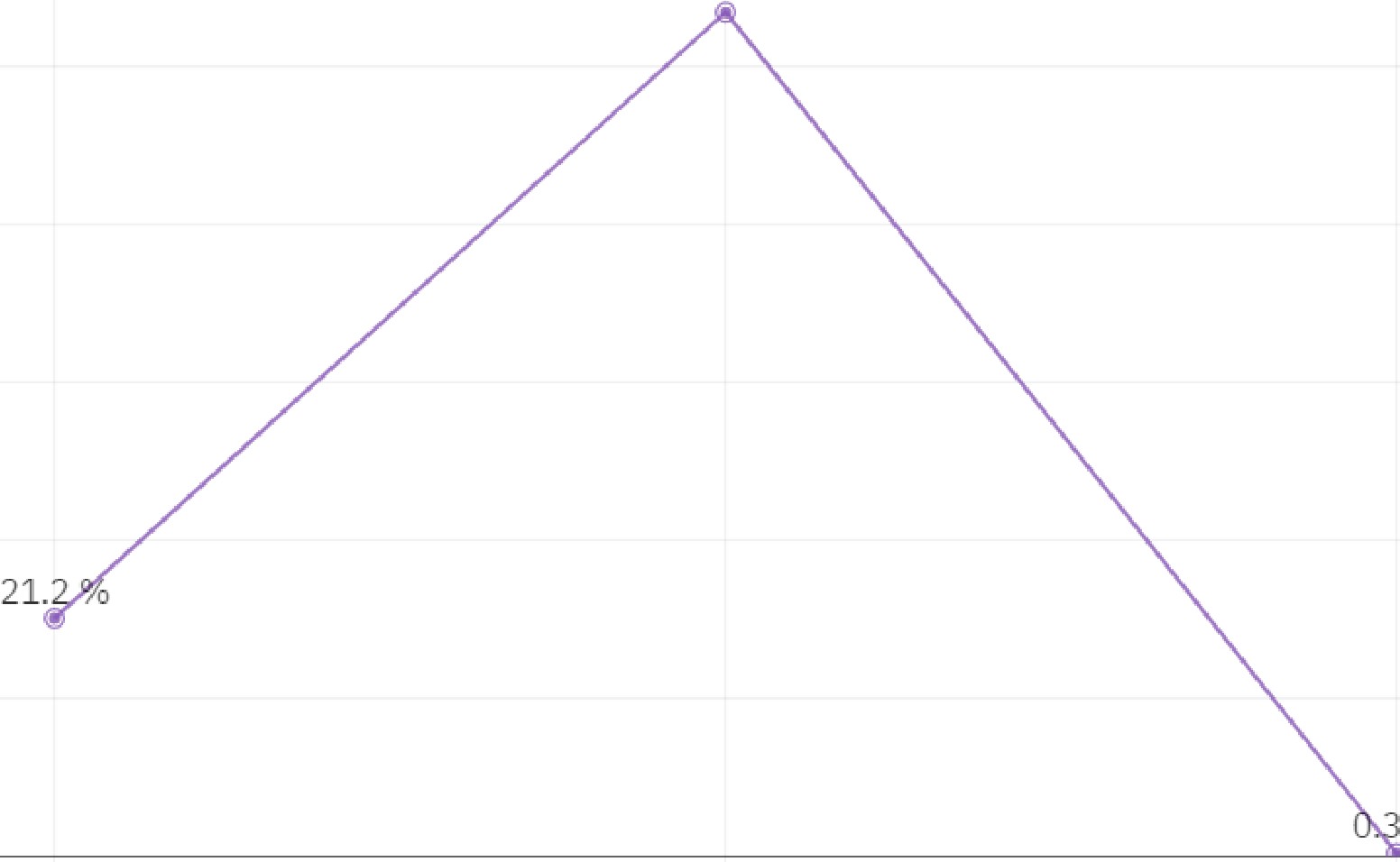 30002500200015001000500o7 5.0%%	2.7%	0.8%I mportan te	Muy import an te	Nada importante	Neutra l	Poco importan teEn tu opinión, para combatir la impunidad de las faltas administrativas y hechos de corru pción, las siguientes acciones son:Capacitar a quienes auditan, agentes de Ministerio Público y jueces para que investiguen y sanc ionen faltas administrativas y hechos de corrupción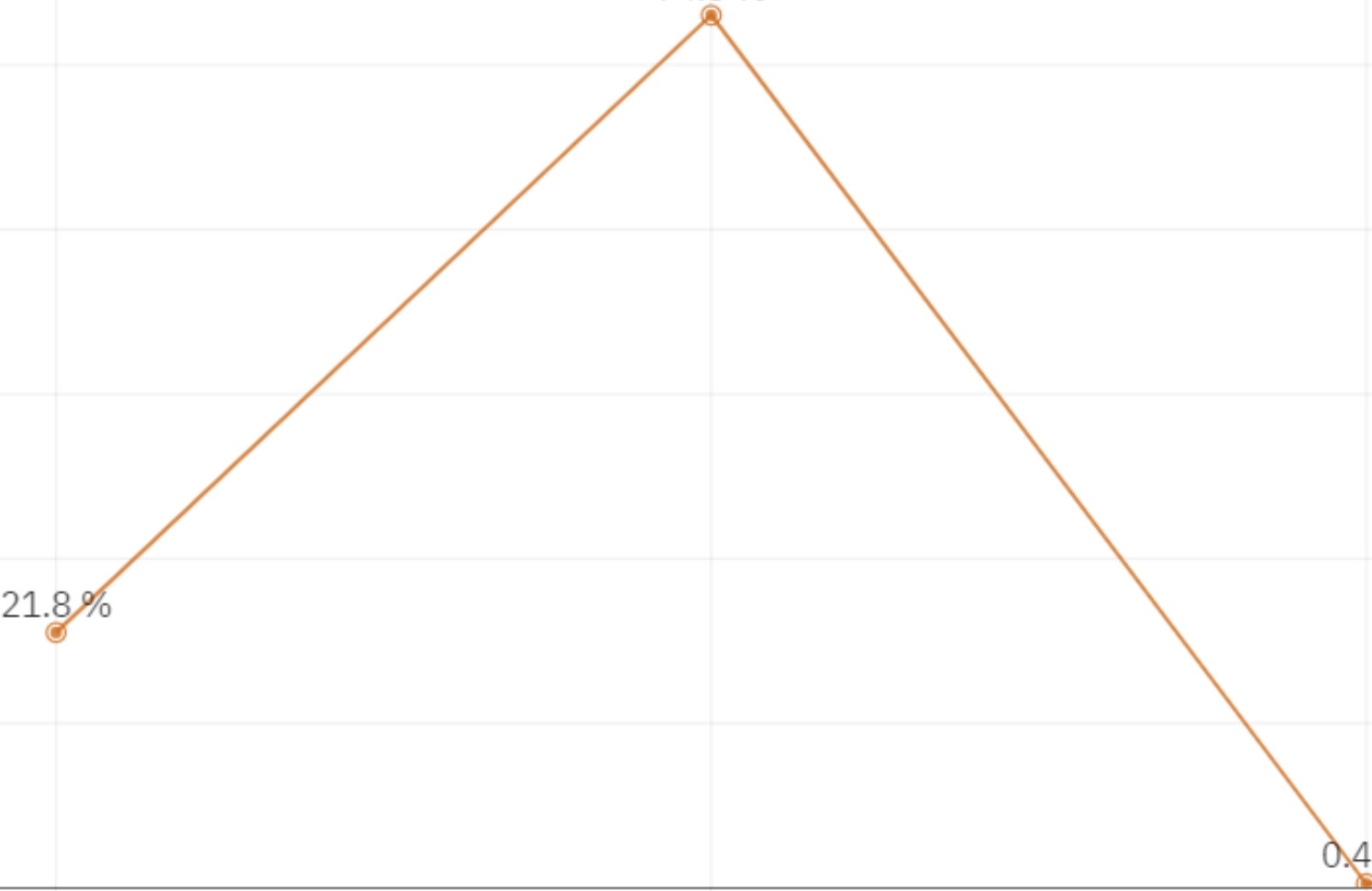 30002500200015001000500o7 4 .5 %%	2.7 %	0.6%I mportante	Muy importante	Nada impo rtante	Neutral	Poco impor tante5. En tu opinión, para combatir la impunidad de las faltas administrativas y hechos de corrupción, las siguientesacciones son:Generar condicio nes para incentivar la denuncia (protecció n de denunciantes y testigos , sistemas electrónicos, facilid ades para presentar la denuncia, entre otras)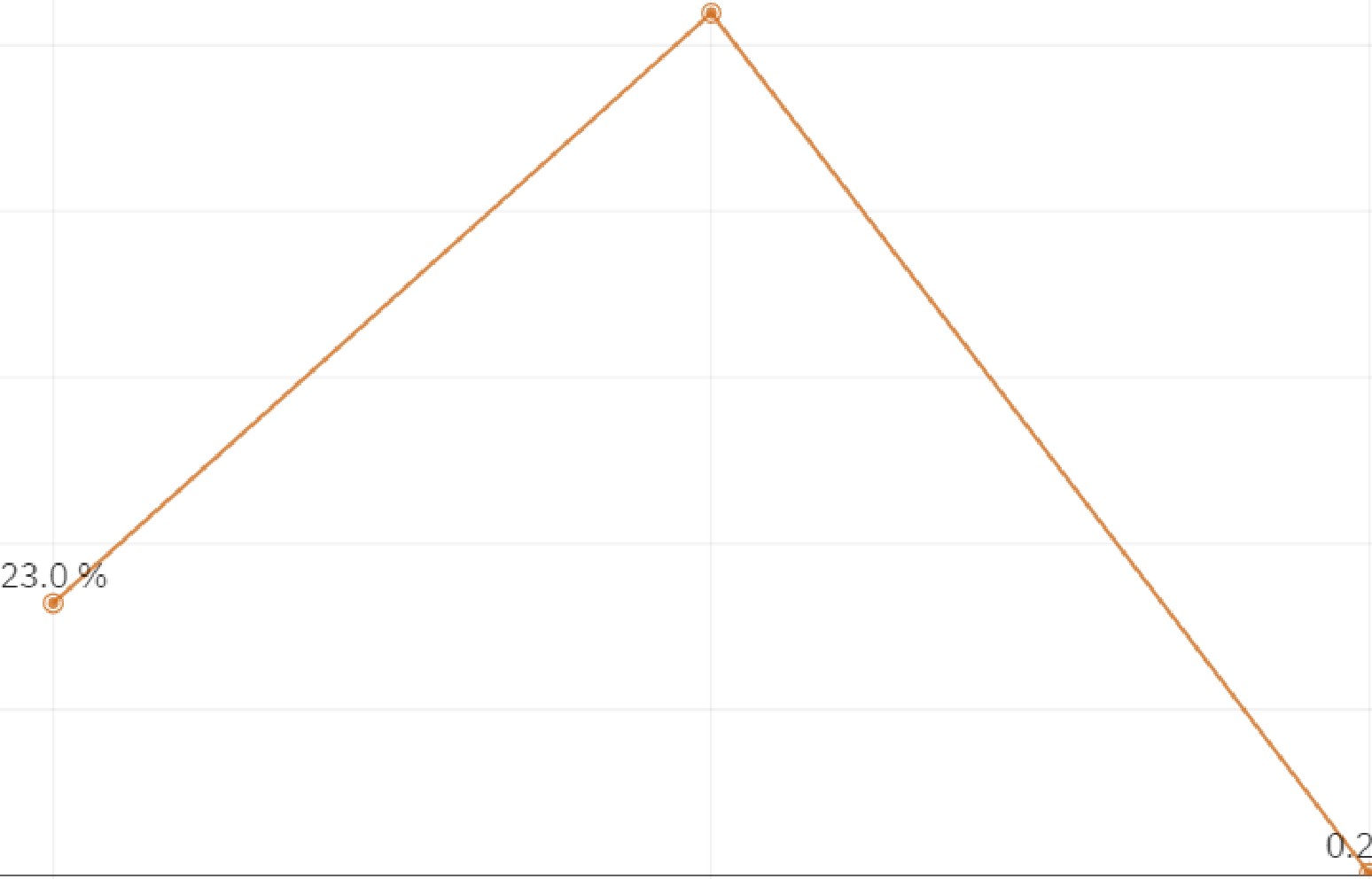 30002500200015001000500o73.0 %3.3 %%	0.5 %I mport ante	Muy import ante	Nad a importante	Neu tral	Poco import ante5. En tu opinión, para combatir la impunidad de las faltas administrativasy hechos de corrupción, las siguientes acciones son:Am pliar o dotar de autonomía a los organism os responsables de la procuración e impa r tic ió n de jus t ic ia para que actúen con imparc ialidad  y no atiendan a intereses po lít ic os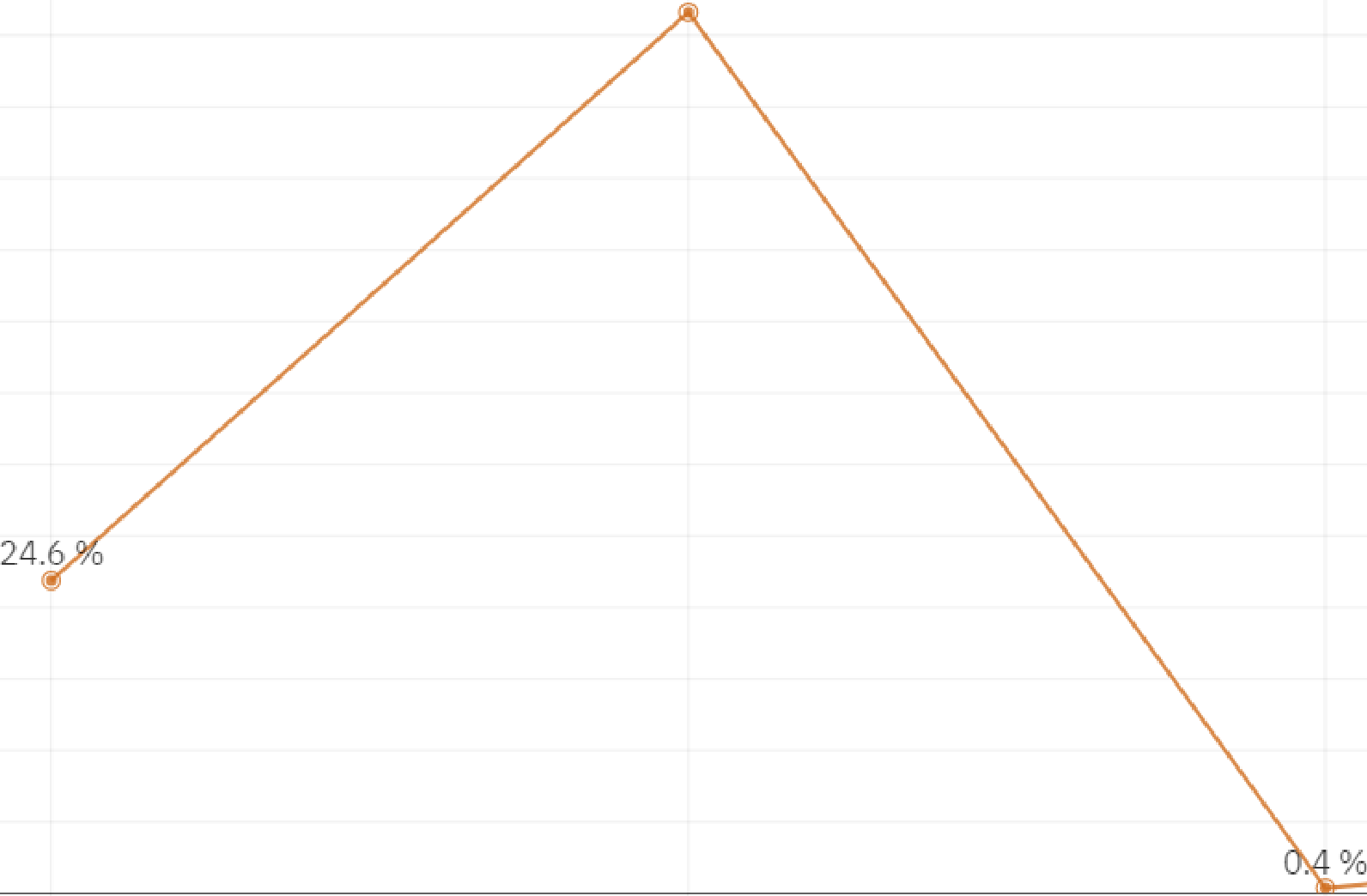 2800260024002200200018001600140012001000800600400200o69.2%5.1%0.6%I mp ortan te	Muy impo rtante	Nada import ante	Neutral	Poco imp ortan teEn tu opinión, para combatir la impunidad de las faltas administrativas y hechos de corrupción, las siguientesacciones son:Mejorar los prroced	imi  entos para investigar y sancionar a quienes presuntamente cometen actos de corrupción (personas servidoras públicas y particulares)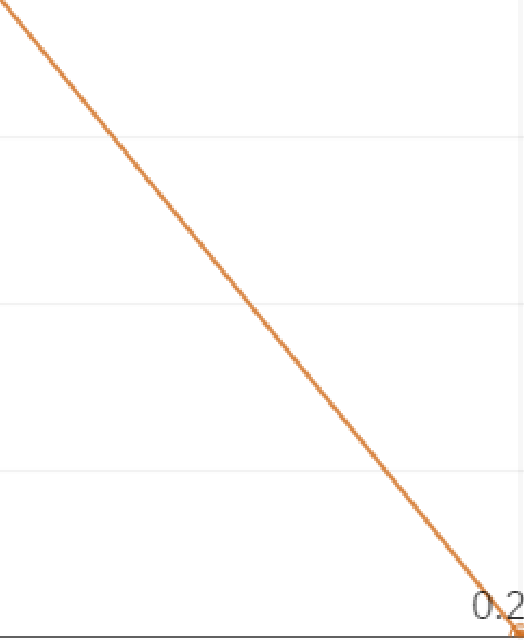 35003000250020001500100076.9 %500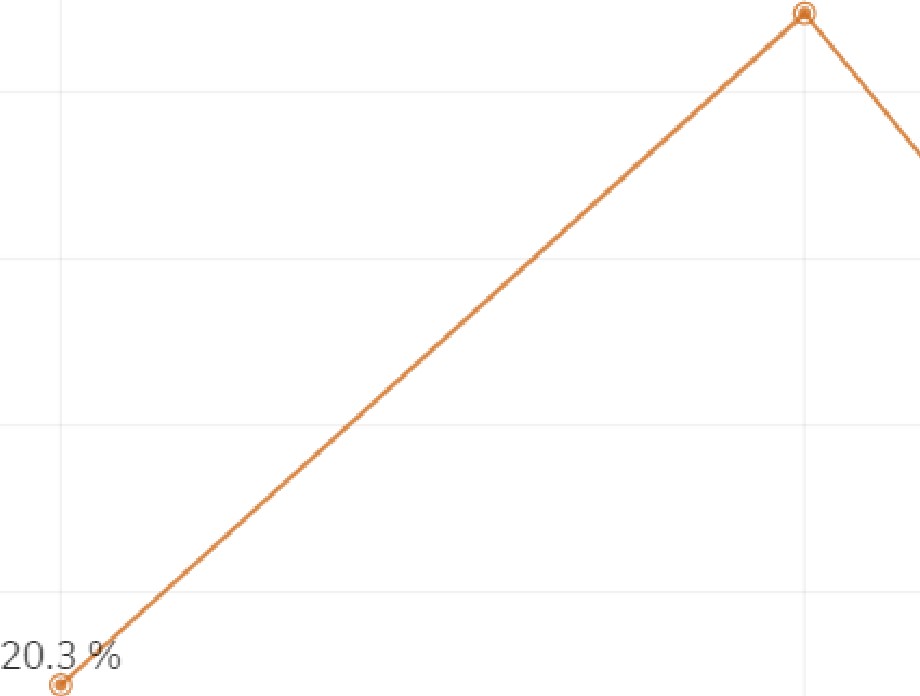 oImportante	Muy importante%	2.2%	0.5 %Nada import ante	Neutral	Poco imp orta nt ePor último: sobre los problemas de corrupción que puede haber en tu comunidad, ¿qué tan de acuerdo estás con las sigiuientesafirmaciones?Se contratan en cargos públicos a personas q1Ue no tienen experiencia ni habilidades técnicas requeridas para el puesto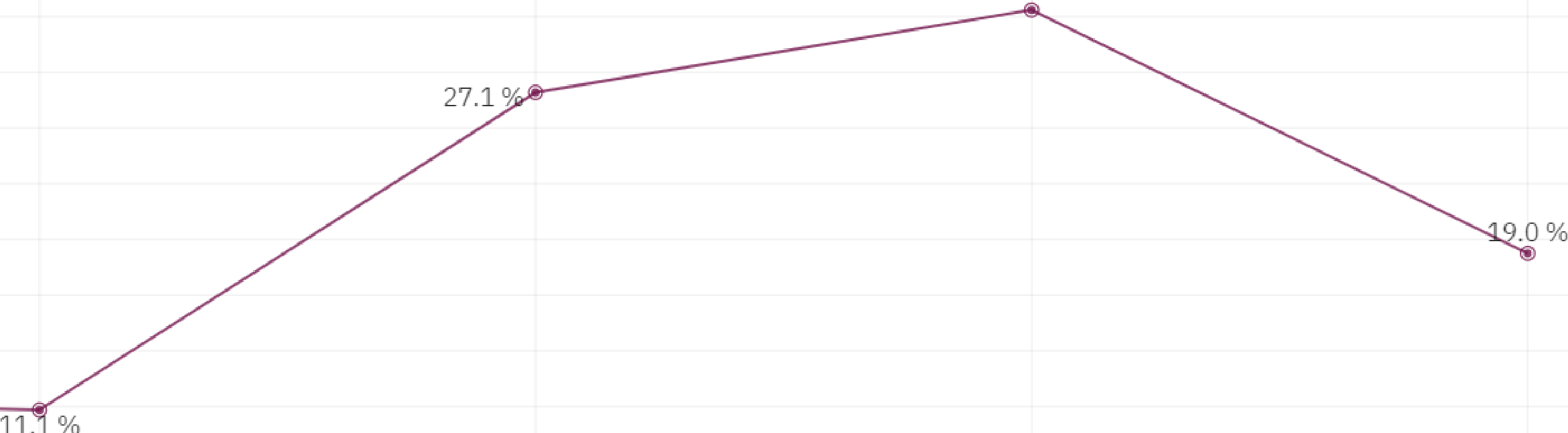 1300120011001000900800700600500400300200100o11.6%En desacuerdo31.2%Ni de acuerdo, ni desacuerdo	Parcialm ente de acuerdo	Totalm ente de acuerdo	Totalmente en desacuerdo6. Por úlltimo : sobre los problemas de corrupciión que puede haber en tu comunidad, ¿qué tan de acuerdo estás con las sigiuientes afirmaciones?Las personas con liderazgo po lítico no están intere sadas en mejorar la calidad de los ser vicios14001200100080060040020010 .5 %	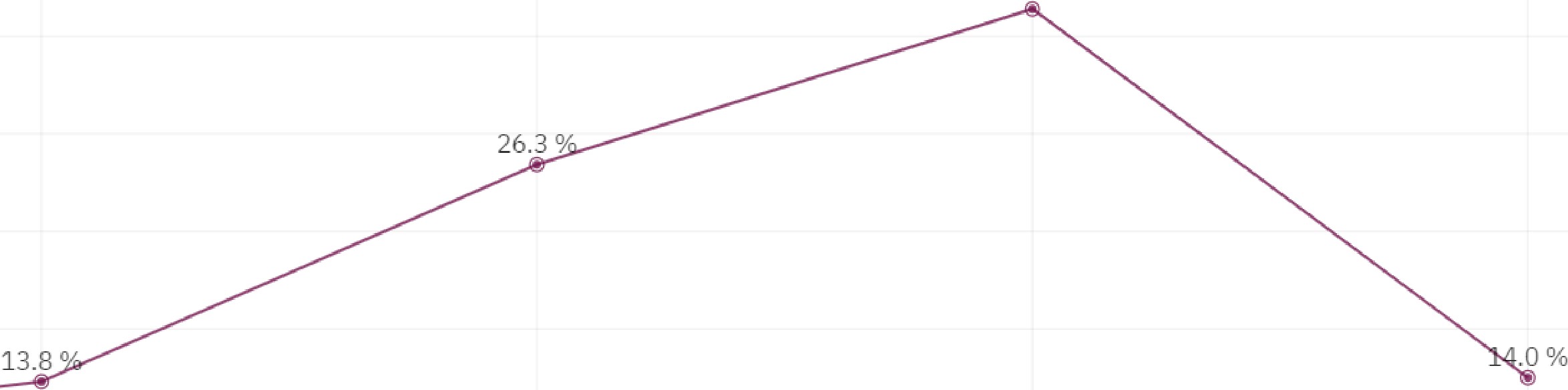 35 .3 %oEn desacuerdo	Ni de acuerdo, ni desacuerdo	Parci alm ente de acuerdo	Totalmente de acuerdo	Totalmente en desacuerdo6. Por último: sobre los problemas de corrupción que puede haber en tu comunidad, ¿qué tan de acuerdo estás con llas sigiuientes afirmaciones?Las empresas permiten el soborno para obtener contratos y b eneficios14001200100080060040020010.2%33.9%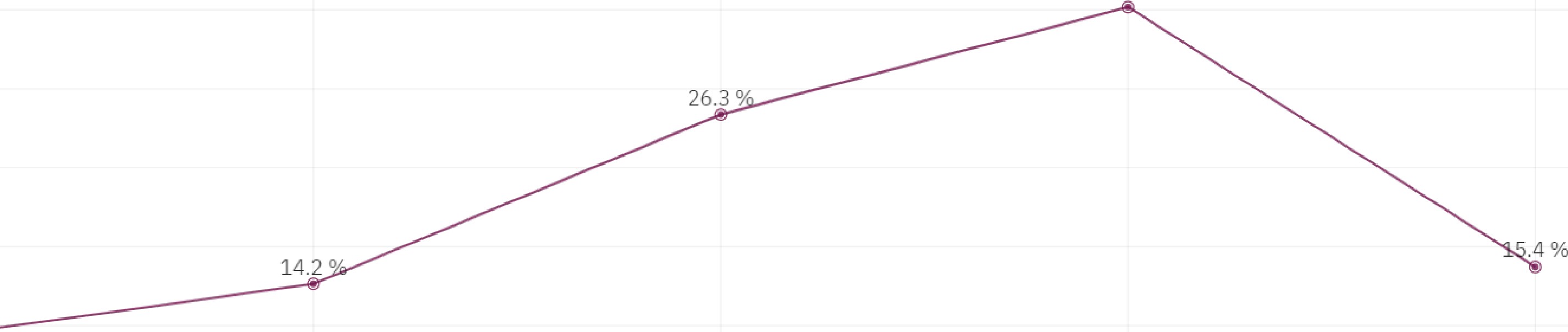 oEn desacuerdo	Ni de acuerdo, ni desacuerdo	Parcialmente   de acuerdo	Totalmente de acuerdo	Totalmente en desacuerd o6. Por último: sobre los problemas de corrupción que puede haber en tu comunidad, ¿qué tan de acuerdo estás con llas siguientesafirm aciones?La ciudadan ía no tiene las condicion es adecuadas para denunc iar a quienes cometen actos de corrupción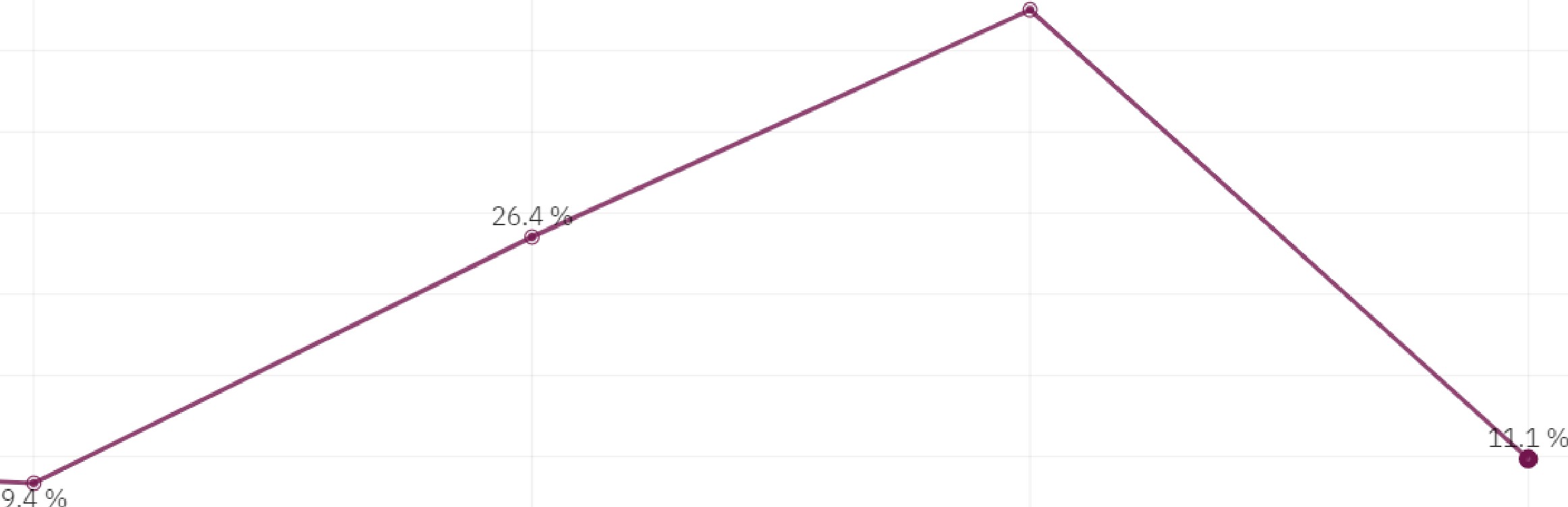 1800160014001200100080060040010.9%42.2%200oEn desacuerdoNi de acuerdo, ni desacuerdo	Parcialmente ele ac uerdo	Totalmente de acuerdo	Totalmente e11 d esacuerd o6. Por últim o: sobre los problemas de corrupción que puede naber en tu comunid ad , ¿qué tan de acuerdo estás con la s siguie ntes afirmaciones?Quienes tienen lid erazgo político no rinden cuentas de sus actos a la comun idad1400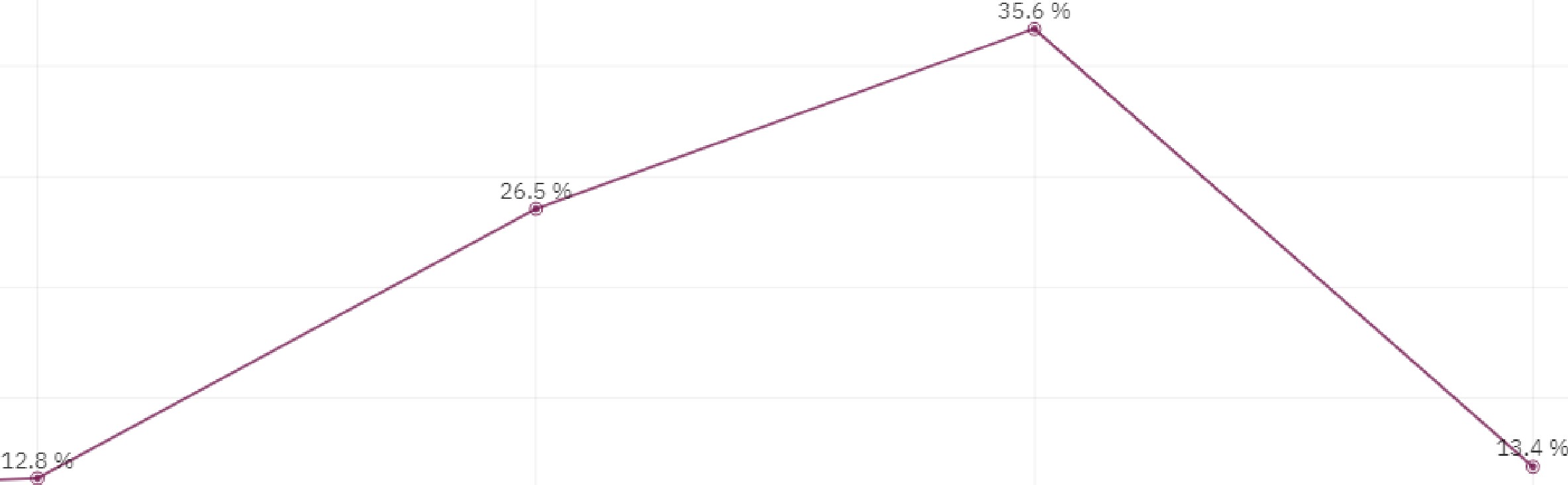 12001000800600400200o1 1.8%En desacuerdo	Ni de acLJe rdo,     ni   desacuerdo	Parci alm ente  de acuerdo	Tot alment e de acuerdo	Totalm  ente  en desacuerdo6. Por último: sobre los problemas de corrupción que puede haber en tu comunidad ¿qué tan de acuerdo estás con las siguientes afirmaciones?Las personas de tu comunidad consideran que tener una "palanca" en el gobierno, es una oportun idad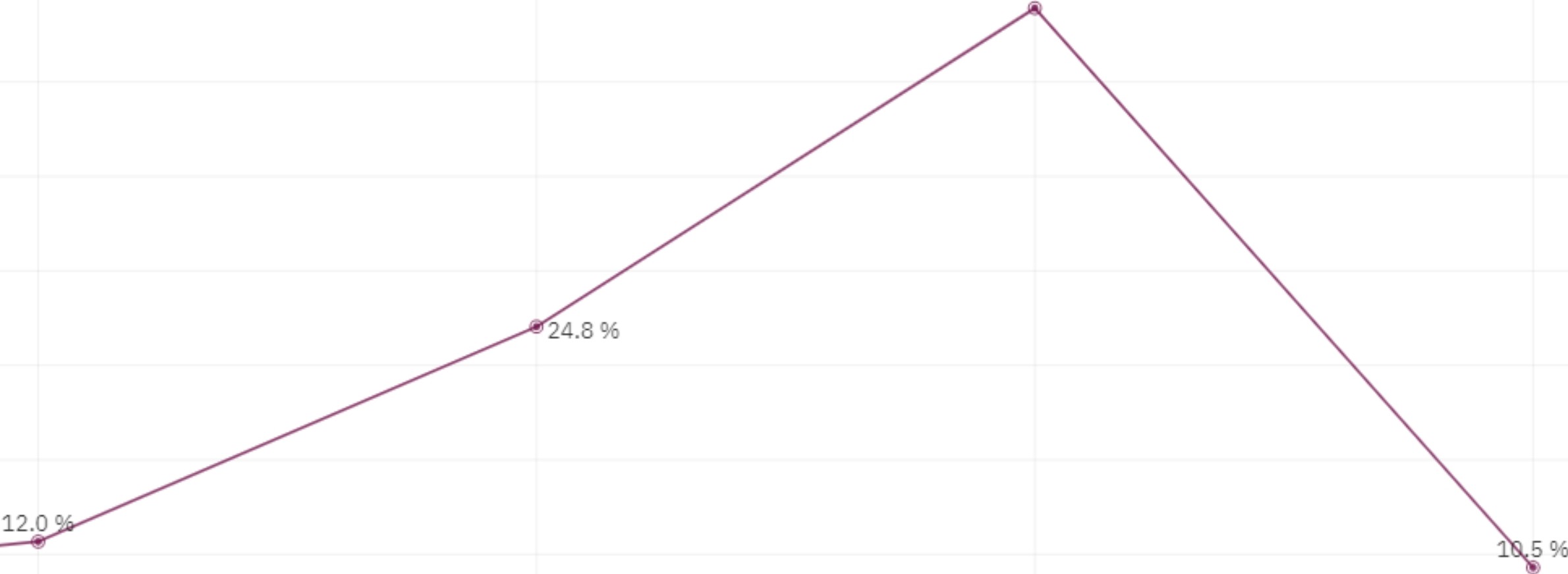 180016001400120010008006004009.0%43.7 %200oEn desacuerdoNi de acuerdo, ni desacuerdo	Parci alment e de acue rdo	Totalmente de acuerdo	Tota lm ente en desacuerdo6. Por últim o: sobre los problemas de corrupd ón que puede haber en tu comunid ad, ¿qué tan de acuerdo estás con las siguientes afirmaciones?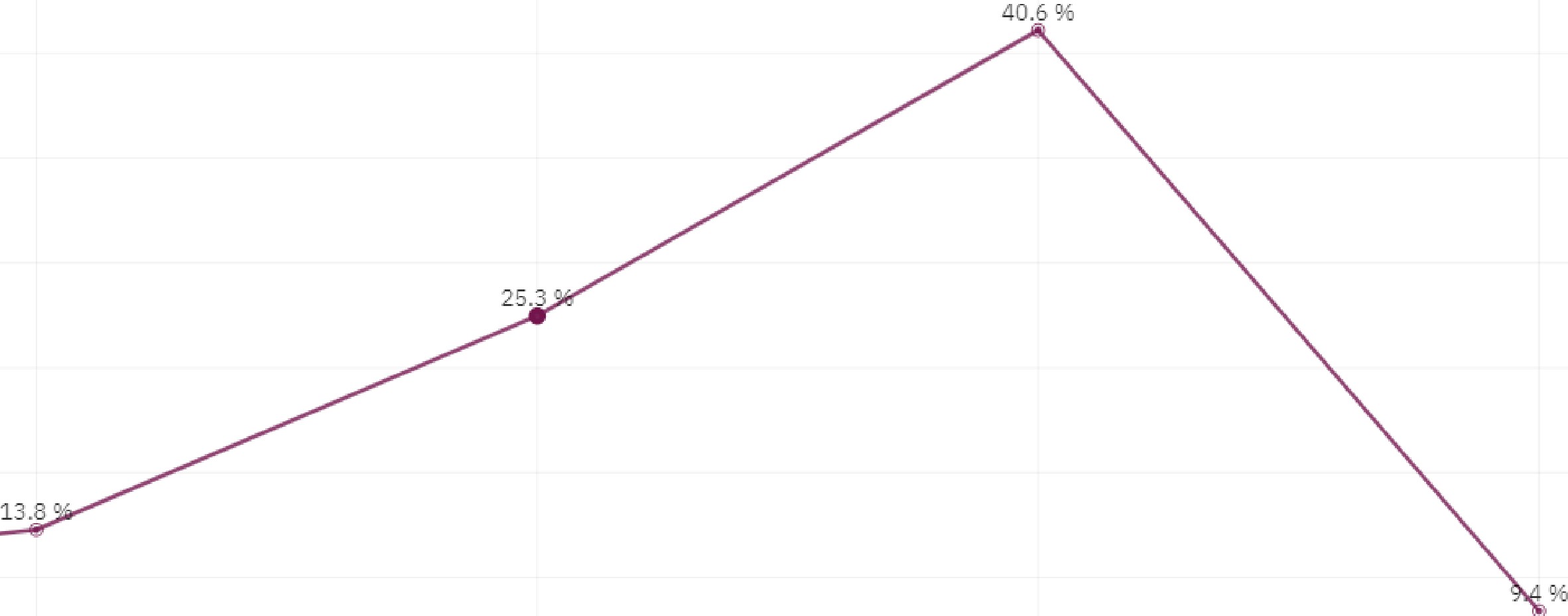 No existen grupos o asociacíon es de veci nos que vígílen o que denuncíen la práctíc.a de " mocil es", abusos de las autorídad es o íncump lim íento de leyes1600140012001000800600400200o1 0 .9 %E n desac uerdo	Ni de ac ue rdo, 11i desacuerdo	Parc ialme nte de acue rdo	Tot al me nte de ac uerdo	Tota lm ente e n desacuerdo6. Por últim o: sobre los problemas de corrupción que puede naber en tu comunidad	¿qué tan de acuerdo estás con las siguientesafirmac iones?La interacción entre la ciudadanía y qu ienes trabajan en el Gob ierno sucede más en la ilegalidad en lugar de segu ir las reglas12001100100090080070060050040030020010028.2 %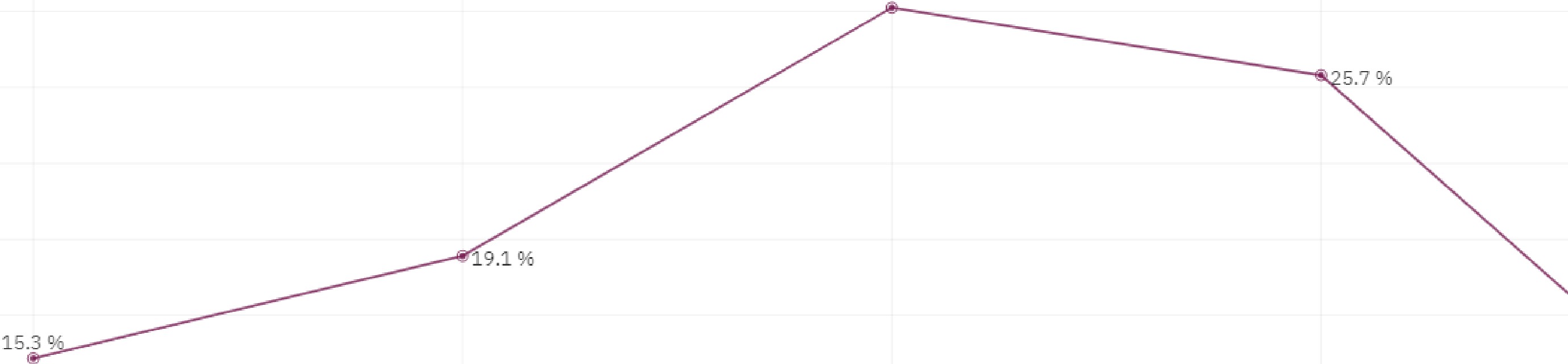 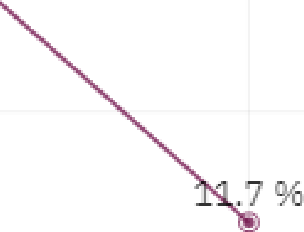 oEn desacuerdoNi de acuerdo, ni desacu erd o	Parcialmente de acuerdo	lo  alm en e de ac uerdo	l ota lm en e en desacu er do6. Por último: sobre los problemas de corrupd ón que• puede haber en tu comunidad	¿qué tan de acuerdo estás con la s siguientes afirmaciones?La   burocracia puede modifíca r a co nveniencía los procesos de compras gubernamentales140012001000800600400200o34.5 %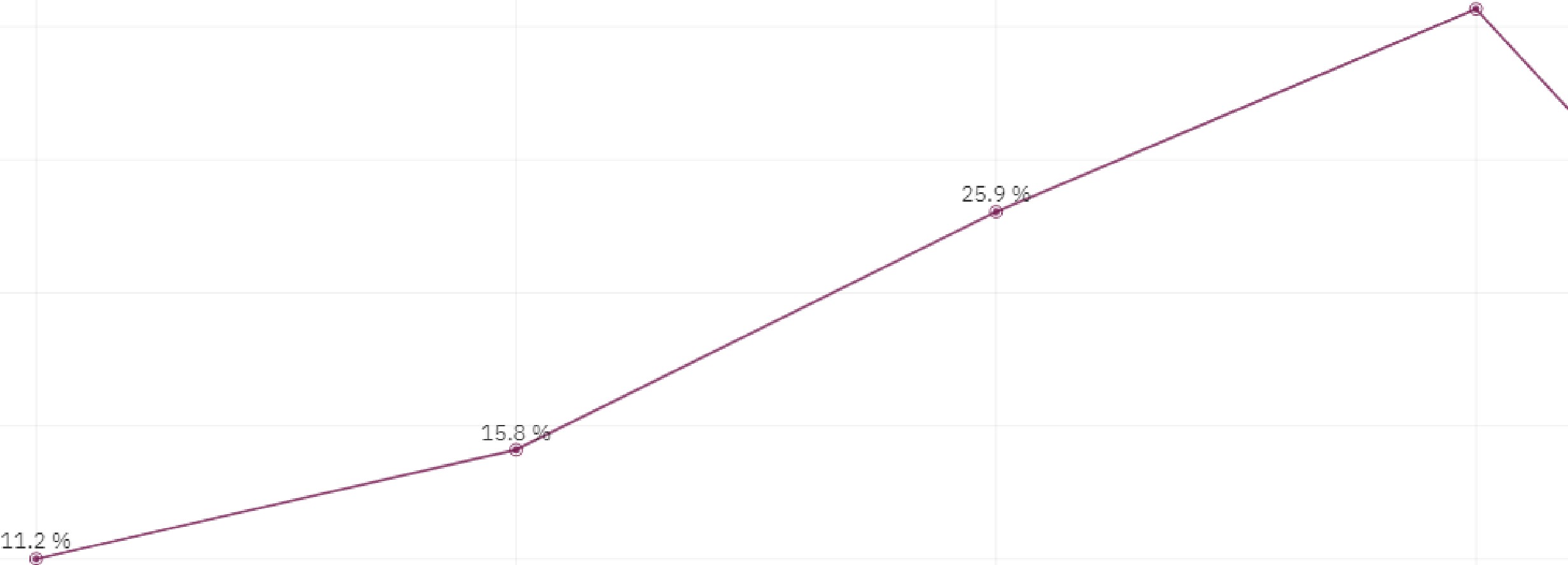 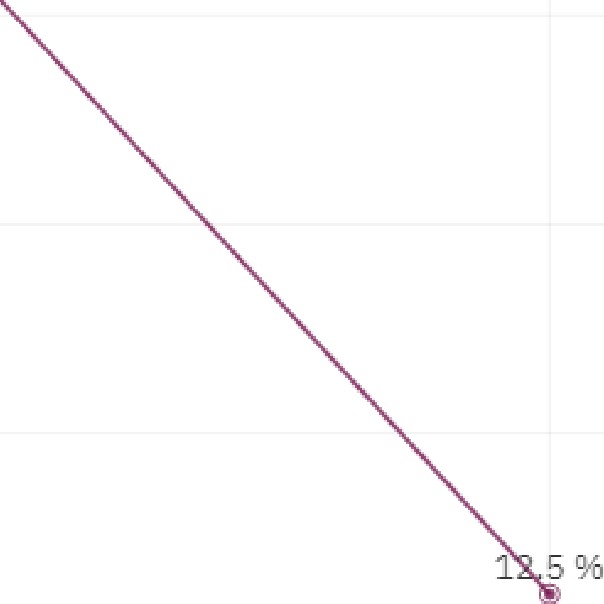 En d esacuerdo	Ni de acuerdo, ni desacuerdo	Parci almente de acuerdo	Totalmente   de acuerdo	Tota l mente en des acuerdo6. Por último: sobre los problemas de corrupción que puede• haber en iu comunidad, ¿qué tan de acuerdo estás cor, la s siguientes afirmaciones?La ciudadan  ía no sabe cómo, ni dónde hacer los trámites de Gobierno y te rmina pagando a intermediarios por servicios que son gratuitos130012001100100090080070060050013.8%	32.7%400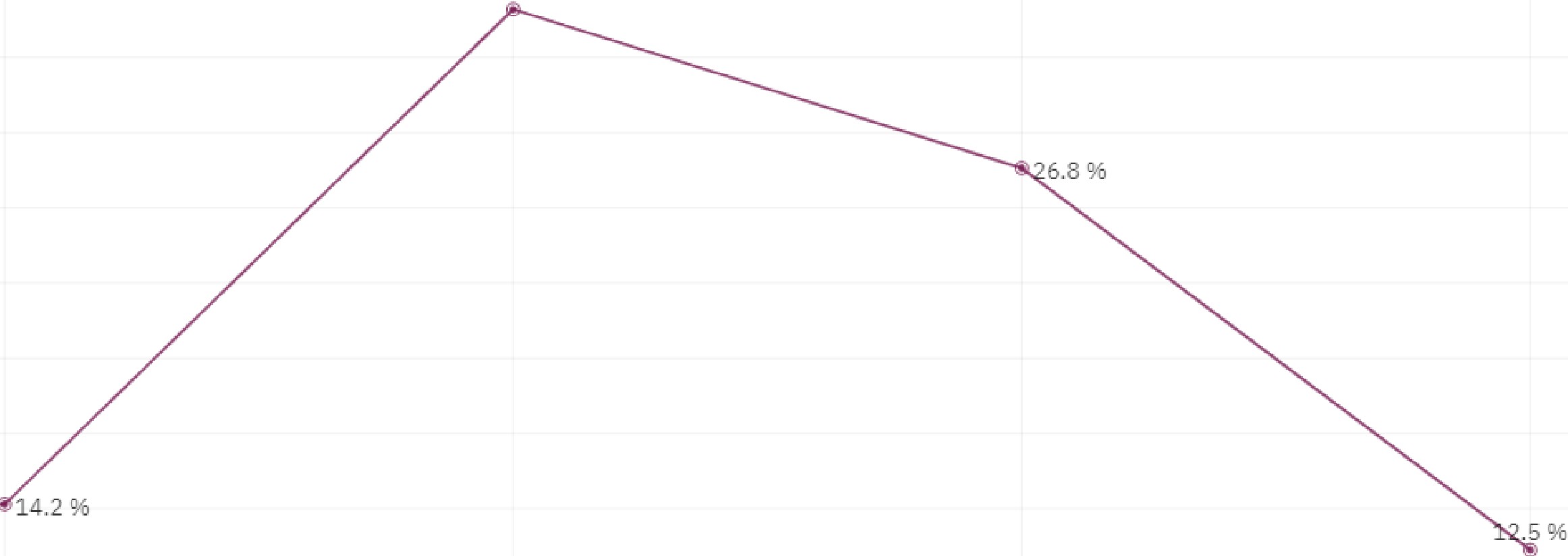 300200100oEn desacuerdoNi de acuerdo, ni desacuerdo	Parc ial m en te de ac uerdo	Toi alm eni e de ac u erdo	Totalment e en desacuerdoSin registro11Con registro11436 a 72373 a 90491 a 1682169 a 2,29034.1 Ut ilizar tecno logías de información para lo s servicios públicos que brinda26002400220061.7%200018001600140012001000800600400200o%4.2%1.0 %